H. AYUNTAMIENTO CO STTTUClONALSAN JUAN DE LOS LAGOS, JA LISCO, 2015-2018· ,	EN SAN JLAN 01': LOS LAGOS. JALISCO STBI'DO U\S IO:J6 DIEZ HORA.S cm;,';, ,._,., , ;-;¡-	Jli.IA   Y   SEIS  MI N UTOS   OEL   DIA	:! DE   MARLO  DEl.   A. O   2017   DOS   M il.-  +	· D'lf?tJSIElE., POR U) QUE F.SI \ 00 REUNIDOS I::N Lt., .-,ALON DF. !>ESIO F.S LOS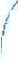 )	Rf.IUORES Ql:E .INTI:.GRAN El. H. AYL::-.rfAMIENTO DE SAN nJAN De LOS LA<.JOS, SE1	P KÓ2EDE. A    CELEBRA R  E5TA  SESION ú.RDINAJUA. '(ACTO  CO  TINl.O  EL  SERVIDOK1	•· ¡fJ, ''n•PUBLlC:O E.NCARGAUO DE l.A SEC'RET.4Rl!\  DE I':STi! ,.4, YUN1'AMIENTO PRO<.;.EOEK:\\_'fo¡.	. •e....c ·TOMAR u TA DE ASIST eNCIA Y t::N su CASO  CER LA C'OJUtESPONDIENT E' , '-""""'))E<:LA R/,TORL'\ DE QUORUM LEGAL- - --...·.-·-:t···-·--"!" • .,,--	-- • • •·- •·-·-•1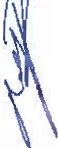 PRESIDENTE MU!' ICIPAL.- C. ALF.JA.-.¡DRO DF. ANDA LOZANO·	-PKESENTF..REGIDORA Mlll'!Cll'Al.- C.RlJIH ARCULA OlJ.l'Ji'"RREUtARTIN.• - ------PRESENTE . REGIDOR .MUNICIPAL.·C. .lOSE GUADALtlP.E. 81 'ENO MARTINE. ' l'R.ESE.NTF REGIDO RA MUNICIPA L.- MTRA. MARCELA BECERRA VILLA.· .     -"RF.SENTE.-REGIDOR MUNICIPAL. C. ANGEL	ANDI - lhMPOS.·	>RI ·. E Hc.REG IDORA  MlTNLCIPAL.- \o!TRA. lRMÁ LE nClA  R.EYNO SO     AVA IÍT¡- -':"-PRE.SENTf.-	.	-·	"'1	r	•ReGIDOR 'MUI\JCJl'Al.- C•.BEN!ÁMIN  ?cLA'NU F.Sc0T'O	-·---..!f:t PRESENTE .REGIDORA MlJNICLPAL.· f.u;;'lcS  ICA.Er.tZABTltH P'-A	'>E [.lJNÁ--PR ESc:--. TE ..;;:SINDICO MUNICfPA I,.- LlC.PABI.O c BAN _goNZA L.EZ JVIMIRU.-	--iJ>RF.SENTE.GIDO!i  MUNICIJlAL.•< MTRO:JAVIEiiP o\rJtl  J..-  LOPF.Z•----'111SENTE.REGIDORA MlJNIC IPAI .·C. ADRLAN A réORF.S ZI::KM .- -:....----PRESENTF. .REGIOOK MUNICIPAL·OR. ANTONI O (jALL '1 J V) ALV•AAEZ.- ,· ;_ ···---AIJS.ENTE.'	'REGIDOR Mü ICIPAL- DR. FLAVfO AU.,JA.'IDKO DE ANDA DE ANDA.- ----PRESENTE.REGLUOR M UNICIPAL.-	JOSF ANTONIO 0JO L	·RGt..:E-f-1     ES.-----PRESEI"TE.SEÑORES  RF.GI DORF.S,  PARA  EFF.CTO  DE  DAR  INlC'IO  A   LA   Sl'SION ORDINAR LA DE AYUNTAMIENTO, SE HACf. CO STA <.:LA DEL CAMBIO DR FECHA  DE LA     Px.ESEN'I f.   SE!SION     ORDNARii\     POR     INSlKL'CCIONF.S     DEL     PRESIDENTE!1.1VNICIPAL  I'L  C....LEJ ANDRO  DI  A".--DA  LOZANO,  MISMA  Rf:UN lON  QU E  HABlASIDO (ON VO-.'.t\DA A CELI:: R.ARSE EL DIJ\ 2J DE MARZO DEL 20 1 7 eN LA PASA DASESlO!\ ORDJN A.IUA Oc AYUNTAMIF.N'fO 't'UMERO 04- Df: f ECHA t1DE M.AR70 DEL I'KF.SENTE: PO R LO CUAL A ESl A ff :CIIA Y TEN I .NDO UNA ASI ')TLNCIA D.E 1 DOCE REGJl) )RES  M('"'I!CJPAI.ES  rNCLUYF.NOO  AL  PRES IDEf  MUNICIPAL;   SIN niSTIFlCAR  SL:  INASlSTE.'t'CLA  HASTA   E.f>IE  MOW:NTO  EL RI'.GIDOR   MIJNICJI'AL M f RO  JAVIF.R l'AD IL LA LOPU Y JUSTIF ICANDO Sll JNA ,,;:,TENCL\ f.L REGIDOR MUNICIPAL OR. AN TONIO GALLA ROO ALVAREZ. POR LO QU E  I':XISTP.  OVORIIM LEGAL PARA SU REALIZACIO't'. Y I'OR LO TANTO LOS ACUI":RDO::. QUE SF. TOMFN SERAN VAf.IOOS. El\ CONSECU.El'I...:IA SF. PROCEDE. A DF-'iAHOG AR Y PROVEER 'EL SIGU IF.NTE:- - -- -- ·-.-- - • - -- ---- -.-.- •• • - .••• - .- •• -.- -.-.-.- • - ••.••• - ..•22  DE  MARZO DEL AÑO 2017Página 1de 24- - ---- -- - -- - ·-- - ----- ORDEN LJEL DIA- ---- - - - -- - - -- - - - --------- --.., ,.,E	i!tt.:1.- LISTA DE ASISTENCIA Y DF.CLARAlüR I"' DE QUORUM.- ACUERDO.- ESTE Pl. TO,... • _	IJEJ. ORDF.N 01:1. . OlA SF.: ENCUENTRA OEI:liDAMENTF. DESAHOGA DO, TODA VEZ ()V"EAL  ll'-1CIO  Df-   ESTA   SESI0:-.1  SF.  10MO  LLST.;.  L>E  ASISTEN CI.-'\  Y  SF.  HlZO  LADE QUORUM LF.GAL.( ]	DEC:I.ARATORlA'\ 'J,,:\	t• ll.-Lt:.CTURA, APROBAC ION Y Fl \ DEl ACT.<>.  DE I.A !IÉSION ORD L"'AR I A NUM ERO 04 PE f.t:CHA 02 DE MARZO DI::!. A!\0 O 17 IJOS :'vllL DIECJSIETE.• ACUERDO.- POR ll""	-,.,.-U-LO" -": DOCE \-'OTOS A .1-'J\VOR Df  LOS REGIDORES PRF.SE./1.TF.S QL'E CORR'F.SPO::o;D'F, A UNAMAYORlA   CALI FICADA.   ::OE   APRUEBA   EL   CONTF.NJDO    0[  U.. MISM .'\   Y   SF   FJIU\·IA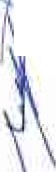 PARA CONST,\NCIA.llT- LECTIJRA Y APR OB.6oCLON DEL ORDEN DEl .  OLA .--  A.Cl:EI:WO.·  UNA  VEZ SOMF.TIOO A CONSID!::RACION El. ORDEN DEL. DJA, PREVIAME NTE C lRC'ULADO, ES APROBADO POR 12 DOCE  VOTOS A  PAY  nr lf)S .R.EGIDO.R.PS  PRESI:::-.:TC!S  QUF. CORR F.S PONDB A  UNA   MAYORIA  CAUFICADA.CONSTANCIA.- S!ENOO LAS 10:40 DIEZ II•JRAS  CON  -CUAAF.N1'A ·MINUTOS.  SE INCORPO RA A LA SALA  DE  SF.S!O S.  E\L  RFGIOOR  Ml/l(IC!l'AL  MTR O.  J A VH!R PADILL A LOPI"-Z; POR LO QIJE A PARTIR OF. ESJ"E MO:'vleN'J'O  SE C\.:F.NTA CON LA ASISTENCIA Y VOTO DE· 13 TRECE  REGIDORES ML.."NlC_IP.'\1-ES; CLUYENDO AL PRESIDENTE M U,.lCfPAL                              .                              :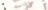 IV  EL C. A LI::.IANORU lJti ANDA LOZAI'JO. PK F.S!O!o.b4TE MlJNir llAl     EDIANTf SUOfiCIO NUM.ID!.O Ol!DP0'20i 7¡DE FfCHA t1)i5"F. MAil.l.G OEL :!0 17, :)OUt.ITA SJ A BI EN'LO   11F.NEN   Si;  N'ROBACION   PAJt<\   LA   OOLlf'JTÚEI   DE   PAR'tiCII'J\Clf1N   YCUMPLIMiENTO DE ALú"WOS REQUISffOS. OE-;JUVAOUS Dij LA PAR'fiClPA CJON DEN Uf STRO MUN ICll'IO UN LA EJ OCI).C)ON .DE.lOBRAS 'i' ACCIONES f>f. GOBI ERNOESTATAÍ. CONSWER ADAS  oot-- TRO  DEL .PROGRAi'vfA .r*NoM1J.;Aoó'"'wococt  2017"¡:-CJNI)O COMUN CONCI.IRSABUi PAR .\<.-.t...A JNFRAESTRUCIU.8A} I)E CONFORMIDADA LO I:>IG UIENTE :                         J                                                                        ..          .DE lU ANTER IOR SE SOUC!TA uE 1>u APROBACION PARA f l.I'VAR A L'ARO LA SUS( RIPCJO."ó DE SUtSTRO MliNICLPIO AL CONVEKlO bt COLABORAC!ON Y	PARTlClPACION PARA LA I?-iPLEMENTACION Y OPERAC!ON DEL PROGRAMA  ·"fQCOC!  2017"'  lFONOO  COMUN. CON<'U RSAilLI:.  PARA   I.AINFRAt;.STRUC'l'URA, DE_ SF.R APHOBADO, L•"f'ot AL DeL PRESUPUESTO. LASOBRAS SERIAN :	. ·•;.		PAVIMF.NTACION EN CO:-ICRETO HIDRAUUCO DE I.A  CALLE  MARIA PA DILLA D (Al .I.E MARlA IlQl:l EH.DO A A ORlAN MAR.Tl'N EN !.A COLONIA MI NUeVO SA..-.... JUAN, CON UN MONTO DE SI. 4'9.5,200.00 (UN M lLLON C ATROCIENTOS NOVE'J!A Y CINCO MIL DOSCIE!'TOS PESOS OOII OQ MN.¡.;..		PAVfMENTACION I:N CONCRETO 1-UDRAULlCO DI:. LA CALLE CLAVEL DE AV.GARDF.NIA S A AV . CAMELINAS EN LA COLONIA MARAVILLAS DE SAN JUAN, CON  UN  MONTO  Oc  S  84 1,940.00 (UCHOClli TOS  C'IIARENTA  Y  LIN M LL NOVECI.E'-í TOS CUARENTA PESI)S 00.'100 MN.)._¡,..  PAVIMENTACION GN CONCR.I::l'O 'HIORAUUCO 01:LA CALLE VTCTORIANON -\RQU EZ  DE  LA  CALLE  JALOSTOl HLAN  A  CALLE  CI:.AAADA  E LACOLO'SlA LAS A."lTE'N AS. CON UN MON TO DE $1. 582.860.00 tU?It MILLON QUINIEl'<IOS OCHENTA Y OOS \11L OC HOCIENTOS SESEN TA PESOS 001100 MN.).22  DE  MARZO  OEL AÑO 20 1 7Págíns 2 de 24LA TOTALIDAD DE LA S OBMS CON UNA INVERSION Y MONTO DE 4, UOO.OOO.OO((l!ATRO  MILLONES D Pt:SOS 00/100 MN.) APORTACION   rOTAL 01: CAR.A.CTER.ESTA'I'A L..,..,-ro ce-,,.	Bl  AS!MISMO  SOLICITA   DE  SU   APROBACION   PARA   FACULTAR SE   EN   SU:::.	-.·.•	·e;,	FUNCION OE PRESI DENTE MUNICIPAL. AS!COMO AL I.IC. PABLO ESTEBANG01'-ZALEZ   RAMIRE Z,  SINDICO  ML:-.IICI PAL.  A.   L.C..P.f.   RA PAEL   PADILLA,-,	r	ROUGON.	NCARGADO	Dl:l	I.A	SECRHARJA	GENF.RAL, C:.P. SIXTO1 4Jcnmq,10R.	A LEJANDRO VlLLAI..OBOS CRUZ. -ENCARG ADO DE Lb.. HACieN DA PUBLICA'":  A'r  r ,..,EHTC! ,f	MUN ICIPAL  Y  Al.  ING.  RAM ON  PADI LLA  PAlli.L LA  DI RECTOR  D E OHR.O.S1 . o U<G'I''"'     I'UBI.ICAS   MUNICIPALES,   TODOS   Dll   f.S11!  H. !\YUNTA MI ENTI).   PAR A CONCl JRRIR A LA CE:.LT:RRACION DEL CONV J:::.. O COAAESPONOIT'\ TE QlJ!::. SE Sl/SüUBl RA CON EL GU BIIiRNO ESTA TAL.    _     .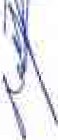 C) CON EL PROPOSlTO DE DAR CAfl.AL CUM.FLIMI NTO CON!.A !IIORMATIVIDAD I::STABlt::CU>A MEDIANTE	LOS  C JOS 'RESPECTIVOS,   SOLLClTA   SE D.El ERMil\ EN COM ISIO!'o'ES EN I.A FORM A QUE F.STlMJ:::::-1 CON VENIF. 11:::, Q{lc SE ENC'ARGUI::N DE VIGILAR QV.E SE DB C\JMI'Ll.MIENTO CON TODAS Y CAPA UNA DE LAS ACCIONES QUI! SE l..LEVA1l<\N A CABO DEN1'RO DEL MIINICIPIO E l'i U.MARCO DEL CONVENIO 5pSCRif 0.DJ El.    GO'BIERN'O    MUN!t1PAJ.     ¡r   OBLIGA     (  f JECLITAR.     BAJO    SU R I:SPO:-lSA BI UDAD OBRA ow¡;to Dfl CONYEN fO Ql;J1S SE All'l'ORIZA CONrOR.ME A LO QtiE DISLA Lt¡:Y DI:: OBRAS ·J'lffiLICAS·OEL .EST :DO OEJALISCO. E'l LOS TI: RMINOS Y C:OI'-IDLCIONES QIJE Sé PACTEN; ASI MI SMO PARA LOS eFEcros QUE DISPúNEN L.q¡li AltTtCIJLOS zo, f'R CCION 11 Y J• FRACC10N m,.EN RBLA CION CON LOS A.R fl'CUl.OS :;• TE RCER PARRJ\ FO Y  13,FRACClON t. (fNCI&O A), lTIDOS DI' LA LE.Y DE..DEtlOA PURLiCA DEL ESTADO PARA QUE AFEen: LAS PARTICIPACION ES EDERI\LES OUE c.aRRESPON O!\N Al. M UN!ClPIO DE SAN J LAJ\ OE LOS t..AQOS,JA I. SCO. PARA,Qtlf. 1::: CASO DE INCUMPLIMIENTO DE LAS IJGAC1 QUE ASUMA .El.t GUBIFRO MIJNICIPAI..  lU:AI.ICt:  LAS  Rl:TENCIONES   N t:.C.t..'ARIAS  P. tA  I.A   OBRAOESCRITA  @11  F.l  ENTENDTDo' OE  9lJE Sl  LA  OBKA  rU F.s.&-c.bNTINUAUADt!RANTE POST.E.RIORliS E.IERCJClOS PRESlJP\JESTALES, S  'P.ItORROGARAAUTOMATICAMENTE LA MENelóNADA AUTLI.IUZt\CION PARA AFECTA\10!'1 DE LASAPO RTACrm.; >S DEL EJ q<'t ú FISCA L :!017.-	""'(	'ACUERDo.- POR 13 TJUiCE voTos A F.\voR óf.: LuS.tu!c tDQRF.s PReSENTES.ouECORRESPONDe A  v'NA MA YOIUA  CA LIFICADA , SE  APR I:f.BA. EL INCISO A) L>.E  LAPRESEN fE. SOUCilUD, ACTORIZANOO ;..LEVAR A CAI'IO LA SUSCRII'C ION DE NCESTRO  Mt:  lCIPIO Al.  CONVENIO 'bE \:::oLARORACIOÑ  Y  P.ARTICIP.ACION  PARALA IMPLEMI:N'TA CIOl•.t' '(· Of'cRACION ·OF.L  I'KOOR.AMA  "FOCOC!  2017"  (l'ONOO COM UN CON CliRSABU: PARA LA; [NFRAI::S f:.R Ol3-Tt'RAJ , CON LA SECR E I'A RIA DE PLANEACION. ADMIN I STR.l.C ON·y · f iNANZA S DEL GOBIE-RNO Dt::J. EHA.OO DE JALISCO,  EN LAS OBRAS Qlit:: A CONTLNUAC ION SE DESCRIBEN:,.  J>AVIME.''.!TA C:ION  F.N  CO CRETO  HIDRAULICO  DF.  LA  CALLE  MARIAPADILLA. 01".  CALLE   MARJA   IZQIJIERDO  A   ADKú\N   'vf.ARTTN   .EN   LACOLONTA  M I  :'it',WO SAN JL;AN, COl' Ul'\ MON1O DE $1,495,200.00 (UNMILLON CUATROCIENTOS NOVI!NTA Y CI::-ICO MIL DOSCI EN TOS PESOS 001100 M.N.).;..   PAVlM.EtiTACION EN CONCRETO HIURAULICO DE LA CA LLe CLAVt::J ,, DLLTRAMO   0(  AV.  GAIWE NIAS  A   AV.  CA\-IELI N,\S.   EN		[.A COLON IA MARAVILLAS	DE	SAN	JUAN,	CON	UN	MUNfO	DE	$841,940.00	.,A (OCHOCIENl'OS CUA RENTA Y UN MIL NOVECiENTOS CUARJ:::Nf.-\ PESOS001100 :vt.N.).l> PAVIME.NTACION t:::S CONCRETO lflDRAULLC'O O'E LA CALLe VICTORIANO MARQtrE7 OloL TRAMO  DE  LA  CALLE  JALOSTOTlTLA--;  A  LA  CALLF. CE RRA DA    C:.N     1 A   COL0'\1.-\    L -\S   ANTENAS.   CON   UN   MO!'.'TO   DE$1,582.860.00	(UN	MILLON	QU I NIEN TOS	OCHE:-.: TA	Y	DUS	MI LOCHOCJENTOS SESENTA PESOS 00/lOO M.N.l.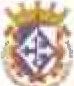 ---22 DE MARZO DELAÑ 0 2017Págína 3 de 24,<	,.ro<	•.A TOTALIDAD DE LAS OBRAS CO}. UNA TJ\VBRSION Y MON\0 OE $ 4, 000,000.00,_, t .•_ . 'JtNJ ATRO  MILLON E S  Dfi  PESOS  00/100   N.) APORTA CION  TO'I AL   L>f   CARAC l'f.R·"'	¿	FATAL.-"'	@ D.Er·. UAL M Al\.'F.RA SE APRUE BA E.L INCISO Bl, PARAr ACULTAR EN SU CARAC I'ER.\ \ llj,\.'¡,., -:,';.:'¡¡;  1 01:  RESIDENTe ML::-. ICJPAL Al. C. AL!::JANDRO DE Al'IDA l.Ol.t\NO, AS! COMO -'11.Jl.:. I'ABI.O  ESTEBA!\'  GONZA.LF.Z  .KAMIRF.7.  I::N  SL   CARACTER	DE   SINO!  O-<f.,.  tost_...,. lr.4 'NlCIPAL, AL l.,.C..P.F. RAfAEL Pt.DIIJ..A· ROLGON El' SL C'ARACTI::({ DE SERVIDOR=-	Pt:BLICO  ENCARGAIXJ  DF  LA  SECRF.TARL'\  DEL A'I'UN TAMJF.Nl'O.  AL  C.P. SJXTO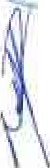 ALEJA NDRO   Vl f.LALOBOS  CRCZ  EN   Sll  CARACTER   DF.  I::NCARGADO   DE   L.AHAC[F.NOA Ml ;:-itCIPAL Y I'OR IJ LTIMO Al . JNG . RAMON I'ADllLA PADII LA F.N SUCARACTER  DE  DIRECTOR  OE OBRAS PUBLICAS  M\.JNICIP ALES. PAKA  CONCCAA IR ALA CE.LERRACION DEL CONVENIO CORRESPONOIID-o!TE.. AN1'.1:! LA SF.CR.I:.T ..>.RIA  DePLANE.ACION . ADMINJSTRAC101il Y FINANZAS ·oa GOtliDRNG DEL ESTA DO DEJALISCO t::N RAZON DEL PRO YECTO A IJI::SARROLL AR M LINCIONADO EN EL fN(!SO6-DE IGUAL MANF.RA Y CON F.L PROPOSI'r<J DE DAI L ABA L :Cl!MPLIMIENTO A LA NOR.'-1A TIVJDAD P.STAB!..F:CIOA, MEOLA.'iTE LOS CONVfl\lOS Rf.SI'ECT IVO& .E APRUE PA EL (NCJSO C1f'OitrvtANOO LA CQM}SIUN DE I'IQIUNCJ& Y CUMPLI}.flEl{[Q DE U OB/UDENOMINADA F.N EL INC!S04 PJ<.f.SlDII">A POR EL RWIDOR MI)NICIPALC. ANGEl HERNANDEZ CAMPOS PRF-Sll)J:.NTE DE LA COMISlON EOlUC' lA Df. O!:lKASPU IHlCAS Y COMO VOCALE : l .OS REGIDORES Ml'NICIPALE.S C JOS!::: Gt:ADAlUPEBU E"!O MARTit-.1:,7,Y DR.Fl .AVlO i\LEJANORO DE A   D A  L>E ANDA.r   \..	-,'()R Ul'1'1MO SE AJ' R.Ill:BA 'BL INCISO IJ). EN F.l cLJ.Ah, SR AU10RIZA·AL GOBIERNOMUNICIPAL ,  OBJ.IGAkSil  A   EJCCU TA.R    BA) U   St'!   R,E.SJ'Ot-.SA.BTL ipAO    LA   O!:lRAOBJETO DEl  CONVENIO EN  E!"C'lON , CONfORME A LO QUE DISPONE LA LEY DEODRAS  PUtliJCAS  01'.1. I::SThDÓ  Lt. IAI.JSCO.   E:t, t.Og·TF.RMfNOS   Y".:rONOICIO ESQUF. SE PACTEN; ASJ MISMO PARA LOS EFeCTOS QtJJ: DiSPONEN LOS... R'l'IClJLOS 2",f RACC'ON   11  Y  3°  F.R..b.CCION   111,  FN  R&.ACION  CON  (,()1)   ARTICUL().q  5°  TI!RCERPARRAI'O Y IJ FRACCION r.trNCISO A).TOOOS QE LA L EY Dt OJ:.UD,t..PUBl.ICA DE L ESTADO.	Pi\RA  Q IE  SE  AFF.Cf'EN    S PARTICIPA<.:H.)Nf:S  Ff.:OERALES  QUECORRESPON DAN AL MUN ICIPIO llE !,AN JUAN DE LOS LAGOS, .l.AUSCO: P,\RA QUE EN CASO DE TNC'llMPLl'v11EXrO D.t:: l.AS úBUOAC'IONES Qllf' h.SU\iA El. GOBI ERNO MUN ICIPAL:., SE REALICEN Lo\S RE CIONES NECF.!\NUAS;--'HAS'I.'\ POR LA CANTmAD D.E  $4.000.000.0v fCL'1\TRO MlLWRBS DE Pt:SOS 001100 M .N.l. PAR;\ LASOBRAS   EN   ME,NCION.   E"    EL    HNTENDIDO   DE   Qt:Jt  SI -  US  OBRAS   f UESECONTlNIIAUAS    DURANTE     POSTERI ORES    t.J ERCICLOS    .Í'RI!SUPUEST ALES.    SEI'RORKOGARA  AI.JTOMATJCAMEN.TE "t.A  M CLON AUTO.RJZAC ION    PARAAFECT ACION DE LAS PARiiC1PA.CIONES .RJT.t:RA,S...- \.1-  1   .	t	'< ·- '\.CON  fL'NDAMENTO  EN LOS..\Rl 'k.-Ul0S..<7,.JS, .-:J  f'l{ACL'ION   11 Y IV; 47 FRACC[O}I;  l11.  XI  V  Xlll;  52 FRA CC'lON  1  Y  ll; f>3,  66 Y  67  DE  l.A  LEY  DEL  GOBIERl-o'O  '1'  LAADMII'ISTRAC! ON Pl'AUCA MUN1CIJ'Al DEL F.s·l ..\00 DE JALISCO.CONSTANCIA..- SIENDO LAS 10:4R  DIEZ  llORAS  CON  CUAR 'ITA  Y  OCHO WNUTOS, SE INCORPORA A LA SALA OE SESIONES. EL REGIDOR M UNICIPAL I)R, Al'o."ION!O GALLARDO ALVAREZ: POR LO QUe A PARTIR OE f:S'I E MOJ.-[F.N 1O SE CUENTA CON LA ASISTENCIA Y VOTO Oh 1-1 CA TOIK'E &E{;JDOKBS MUNICIPALES. INCLL'YENOO Al PRESIDENTE MU!" ICI P1\L.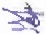 V.- 'El t:. ALEJANDRO DE ANDA t..OZANO, PH.I,;: IDENTI:: MU  l(.IPAL MEDIAN TE SU OFICIO NUMERO 03/DPG/20 17, DE fEO-tA 09 DE M ARLO DEL 0 17. SOLI('lTA SI A BIF.N LO	TLEI'-""EN		SU	APROB.<\L'lON		rARA	LA	SOLlCtn:o	DE	PARIJCIPA<'lON	Y CL'MPUMI ENTO DE Al..(IUNOS REQUISITOS,  DERIVADOS DE lA I'ARHCfPACl0" DF. NUE STRO 'vflJNICIPIO F.N L1\ EJOCI:Cl()J', DE OBRAS Y ACCIONES DE GOBIERNO FEDERAL	Y	ESTATA l-	EN	U MARCO		DEL	PROGRAMA	DBNOM INA.OO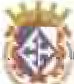 22 DE MA R7.0  DEL AÑO 2017Página 4 de 1405 SESJON ORDINARIA DE AYUNTAMIENTOwPRODE RMAGICO	2017"  PROGRAMA	[)F.	DESARROLLO	REGIONAL,	¡ J RISTlCOSlJSTf.NTABLE	Y	PU EBLOS	MACiiCOS	CON	LA	OB.RA	DENOMIN ADA·"'oeo,,6 ,• INrRAESTRUCTURA Y F.Ql!IPAMIE 1 O URBANO DE LAS CAL f.F. MARlA U.QL. U:. RDO-<>+<.''<'	··'	,'Qh.V[J)C) Y CALLE PRJMi\ VER A", DEN TRO DE LOS PROG RAMA S 'Y PROYECTOS DE l.A,t	SRJ:::TARfA  DE  n¡RJ<:MO  DF.NTRO  DEL  EJtRCIUO  FISCAL  20 1 7",	TODO DE(	:	CONfORMIDAD A 1.0 .1( olJIE'STI::\\.'.lfuRJr't.. L	) D . W A NTERIOR SE SOUCITA DE SU APROBAClON PARA LLEVAR A CAI:lO'	,,...t	LA SUSCRIPCJON D.E ]'.l.STRO MUN!CJPJO Al> CONVEN JO OF. COLABOR:\CION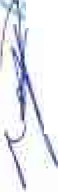 Y   PARTlCIPACION. PARA  I.A   lMPLEME.N TAClON   Y  OPERACIO¡\'"   DI:.  LOSPROGRA.\.1!\   nE . LA    S R:ETARIA    DE ;..'J'(.IRlSMO    Y    l:\ Ol'lRA"INFRAt;STJWCTURA  Y  EQUIPAMI.EN'TO URBANO DF l.AS r ALLE. MARIAlA, lj(-HCU.(JL\'.!lf..j \' [ \l .. r f111f"o ii\\'Ef r.	.LA TOTALIDAD  DE LAS OBRA S SON  CON  UNA  INVERS!ON  F'E.O I:JlAL  V F.STATAL  CONUN  MONTO  OE  $4    SOO,CQO.OO  (CL'A'fRO MlLLONES  QUINIEN TOS  MI L     PI::SOS  OQ/J "<JM N.).                                                   .    ,..,..B) AS! MlSMO SOUCITO DE SI APROBAtfuN ARA  f ACl.'l..TARSE  EN  SU FL"NCION Of: PRESI DBI\IIE M'UNLC1PAI ASI COMO AL LIC . PABLO ESTEBAN GONZALEZ   RAM!REZ.   SI-NDICO   MUNICIPA L,   AL   ENCAR(JA I)O   DE   LA.SOCRFTARIA GENERAia.C.P.F 'i?-AFAEl PADIL L 'ROUGON( AL C.P. SIXTO Al.FJANDRO VILLAl..OBO S CRU.t. :!NC'AAGA DO DE LA HAC'l'F.NDA PUBUCA ML":'-.'JC IPAl., Dr ESTE 1{.': o\YÚNTAMIE lO, P'ARA CONCliR.RIR A LA CI21';13RAC foN DEL CONVr::N!O.COR R.ESPONDif:I'TE QUE SE' :.SCRIBlRÁ CON.EL GOEITF.RNO FEDI:.RAL.           .                                .··C} CON EL PRO'POSlTO of!·oAR CABAl.. L l'l'í..IMJENTb CON LA \f0'R.MA TIVIUADT::STAilLI::CIO.<>,   MEDIAN"( E  M>S  CONV. 'ILt'!l   llFSPEC'I1V0S.,.:SCUCJTA   SE-ot:: fl:.l:L\-ONEN COMISIONI:S I::N LA toRMt< · F. ES'I IMEN cow.m"'If.NTE, QL:E '3E ENC ARGtl.EN DE VffiiLAR Qllf: SF. 01::: C(J.Mt'Uf'-4IF1!11'0 CON .XODA Y CA DA IJNA  DE  1,A!> ACClONt:S  QUe  SE  LIVARA.N. A  CABo  DF.NTR O DeL.\1l:!\ICfPIO F.'l    El.   MARC'O   Df.LCONVE  sus{:lUTO"""-	li"'D) U	GoBIERNO	Mt.'NKI'PAL" 'SE	OBLtGA · A	I'!JE(,:VIM'	BAJO	SURF.SPONSAI:l lLIDAD  LA  OBRA  OOJ.flO  IJEI,  CONVEffiO  QlJI:: SE  AUTORlZACONFOR.M A  t..O Ql.i.E DISPONE 1::1\ l.!OY  g,i;>,®KAS  PUBLICAS  DEL  ESTADO m=JALISCO, EN LOS Tf:.RMJNOS Y CONUIOOÑf:S QUé S PACTF.N; AS!MISlOPARA   LOS  l:ii-'ECTOS Ql:T: DISPONEN  LOS  ARll('l!LOS 2•, FRACCIO      11 V  3°FRACC IO-:--. 111, Eh RELAClON CON L(Y-i'A.RTICULOS 5" 'TE RCER PARRAFO Y 13.FRACC'IO!'1, ('IK('I';O A), l'OOOS bJ:: LA LEY 00 DE+:roA PLBLICA [)f.l. r:.STAOOPARA QUE AFECI E I.l\5- PARTICIPM'lONE  FFQBRAUS OllE CORRE.SPONDANAL MUNICJPlO Df SAN JU.Mii DE I...Ci) LAGOS.JA.I.ISCO. PARA Qte fr.\'CASO DEINCUMPLIMIENTO  DE LAS ORUGAC IONES (,.ll:E ASl! A   L GOBI ERNOMUNICIPAL , RF.ALICE LAS IU:.-fENClO:">>E.S NECESARIAS PA RA LA OB.KA DESCRJTA .EN EL El\"TIINDIDO DE QUE SI J.A OBRA FUI:iSI::. CONTNUADA DURA"H E POSH.RlORES FJF.RC'lCIOS PRJ:::SUP UE'>T!\I..ES. SE P!WRROGARA AUTOMATICAMF.NTE LA MENCIONA DA AUTORJ.Z.A.CiON PARA AFF:CTAClO :S DE  LAS APORTACIONES  DBL EJ  CJC IO FlSCAI. 2017.ACUERDO.- POR 14 CKIORCE VOTOS A FAVOR DE lOS Rf:.GIDORES P.RESENT F.S, Ql!E COR'RESPONDE A UNA UNA NIMIDAD, SE APRUEBA. 1-:1. C! .....A} DE L/\ PRI-::'E!NTI. SOLJCJTUD, AUTORlZA'\DO LlEVAR A CABO LA SUSCRIPCION DE N1.1ESTRO MUNIC'JPIO Al. CONVENIO DE COLABORACION Y PAIUICJrA(;ION DE NUI:Sl'RO MUNICIPIO EN l..A EJSCUCION Dt:. OBRAS Y ACCIONES DE UOI:lli::Rl>:O FP.D(RAL Y F:STATAl. EN EL 1ARCO [)F.!. PROGRA.'\1A DENOMI}.'ADO PRODERMAGICO 2017" PROGRAMA DF. DF.SARROLLu tU:.ú iONAL TURISTlCO SUSTE.. ARI.F. \' PUEBLOS MA(jiCJS CON LA OBRA OE'f OMINADA:;...     ''rNFRAE!; TRI!C.nJRA    Y   .EQLIIPAM.IENTO    URBANLI    DE    Li\S   CALLE   MARIAJt.QUIER DO.OLVIDO Y CALLE  PR I\1AVERA",  DENTRO  l>t-:LOS PROGKAMAS Y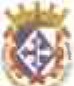 22 DE MARZO  DEL AÑO 2017Pkina S de 24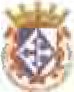 PR.OYECT    DE   LA   SECRiiTARJA    DE   1\IRJSMO   DENTRO   OEL   EJERCICIOFI SCAL 2017".t c;·.t;- ·LA TOTALIOAD DE LA OBRA  CON UNA  INV E RSJON FT:Dt::RA L Y  F.STAlA L DE $4,.:.¡fOO.OOO.OO ll"IJMRO MILLüNB QU!NIF.NTOS MIL PESOS OOiiOO M N.).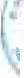 'IGUAl. M"-"'l'.R.I.\ SF. Al'R l F.BA El. I NCISO W.. PARA fACU LTAR. EN SU C,\ R ACTF.R"'"""'""••ce. De PRf::SlDF.NTI:: Ml}}I; ICIPAL Al C. ALEJANDRO DE At\OA LOZANO.AS! COMO Al"'   vu TAMio llro'.¡LK...	PAB LO  ESTER A:-.	úQNZALF.Z  llAMIR.I:.Z  EN  SU  CARACTE R   DE  SI!';OICO.., .,.p •"'..MUNIC"fPA l..Al . L.C.I?.F. RAFAE L PADlL LA ROL"GON f!h SI: CAR.A.CTER DE SERVlDOR I'UBLICO ENCARGADO DE LA Sf.CRETARlA DT:L AYlJNfAMIENTQ Y AL CP. SIXI'O ALEJANI.)RO VI LLAI.O BOS CRLTZ E"'N  SIJ ('ARAl"fE R DE F.N<:ARpADO DE LA H'AC!.!:.NDA  Ml"'ICil'.'\1.,_ PARA CONCURRIR A l!\ 1.-"ELI:.ARACION DEL CONVEN IOCORRf.SroNDIENTE  Ql/F. 'iE SUSCRIBIJlA  CON El. GOlliER.'iO FEDF.RAL EN  MZONDEL PROYECTO A DESAJUtOl. LAR MENClONA.OO F.N tL f1•CISO &·-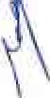 l>t:: IG UAL MANERA  \' CON EL  PROI'OSTTO       DAR CABAL CUMPLIMI ENTO A LANORMA TIVUJAD   ESTABLECIDA.   MEDIANTE  ·LOS..CON\'ti!IIIO S  R.tSPECTIV OS  SEAPRL'.EB.4 EL .JHr.ISQ.U FORMAt.;OO 1.A CÓAf!SJVÑ DE V!Gn.ANC!.f Y CUMrL/i,f17INTO!)¡¡ 4 08R.4 J.)ENOM!NAJM Ji./''El INCISO 41. R E.SlDID A POI<. 1:L REGIDOR :\4UNJCTPALC'. ANGEL .HERNAND FZ CAMPOS PRESU)ENTE DE LA COMlSJO E.DIUCIA DF. OI:IRAS PUBLICAS Y COMO VOC \LES: LOS Rf.OIOO'RES MUNICIPA LES C. JOsE ClUADALLIP'EBUI:.NO MARTINE_Z V D.R. H.A V 10 ALEJ'AND RO·DE ANDA OE A DA ;•POF l l   fiMO SE /\ P RUEBA EL Il'C'ISO D)¡'€N E.C. CUAL       "l'TOIUZA  AL \iOBIERNOMUNJ CIPAL,  Oa.LlGARSE  A  E.llo.niTAR  RAJO  SlJ ,._REsPONSABILID"' D  LA  OBRA OBJETO DEL CONVENIO EN MENCION. CONFQR..ViE A LO QUE DISPONE LA. LF.Y I.)E OBRAS PUBLI CAS Of.L  STAOO 01: JALISCO. EN lOS TERMTN<>S '(..{'0!\'"DICI•)NES QUE  SI! PAClT:.N:  ASI MfSMO PAR..\ LOS EFF.CTOS QU E  DISPONEN  LOS ARfiCULOS 2", F:'.A CC.ION  11 Y )0   P!VCCIOK  lll..EN  RJ:;.l.J\(Dl C()N LOS ARTfCVt..O	5° TF.RCERPA.RRAFO V 13 FR,ACCI ON l,tl"\f CfSO fl.l).'l:OOO iDI!' I.JA lEY DE. Df.UDA: Pl-"ULICA DbL·r:.sTADO. I'ARA QUB :SE AI'I:::CffiN LAS i>ARTlCI PACJ(JNES FEDERALES QUE CURRI!SPONO AN AL MÚNICIPIO llf,SAN JLI AN Df LOS r.;AGOS, JAI.I     PARA QUE E'N C'ASO DE !NCU'-fPUMlllNTO DE' LAS OSUGACIONEB QUE-SLJM¡!¡·QL GOI:IIERI'O'UNICIPAL SE RF.ALIC. LAS RElÍ'oiCiONES N. CESi\ RJAS, HASTA POR LA C'AN'liDAD DF $4.500.!00,00 (CUATRO MIL LONI!.S.(lUrNII:.WOS }Al!, PESOS 001100 1\f .N.), PARA LA O.BRA EN.MDlClON, EN H EN'rENDJDO DF eÜE SI LAS O.RAS FUESEN CONTIt.:A DA& DURA.m'E POSTERJORES EJERCrClOS PR UPilESTAl..ES, SE PROKROOARA Alrr01--fA11CAMENTE LA Ml::'>ICIONA DA AiiJTORIZAC.10N   PAR:\.AFICTAClON DtLAS PARTlC:lPACLONES I'UTURAS.                      -V""	J	,CON FUNDAMENTO EN LOS AR.T.ICVLOS 21, JS, .,;l•7 F.R'A.ChON 11 Y IV; 47  RACC'LON l.XI Y  XIIJ. S2 fRACCION  1 Y lt: 63, ti6 Y -67 DE I.A LEY DEl. GOBIERNO  Y  LAADMINIST II.AClON PUB UCA Ml'NICIPA L OOL E AI.)Q DE J),I.ISCO.\'l.- El. C. Al.I!J .o.NDRO DE. AN DA WZANO. PR ESWE'NTE MtJN!CIPAL. MEDli\NTE SI J OFICJO NUMERO 04IDPG1'2017, D.E FECHA 1O O.E MARZO DEL 2017.SOL.IC!f .>, SI A Bli:::N LO  111:..>-.:F.N  SU  A I'ROBACION   PARA   LA   SOUCII\ID   DF.   I'ARTlCrPACION   Y CUM PLTMIENTO DE i\WUN05 REQUISITOS. DF.RI V ADOS DF. LA PARTlClPAC[O!'-: DE NliESTRO MUNICIPIO EN LA FJECIJCJON DE OBRAS Y ACCION ES DE GOBiERNO fEI>C.RAL CONSLDF..RADAS DENTRO l'lEL PROORA MA 1.)8K0MNAOO FONDO DE PROYECTOS  DE  DESARROLLO RF.GIONA.L  2017",   lODO  DE  CONFORMIDA D  A  LO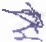 Sl<iU U:'NTE:DE LO ANTF.RIOK 5E SOI.ICi fA DE SU APR0l3AC'I0N I'ARA LLI"'VA.Jl. A CAR O LA SUSCRI PCION DE 1'-olJESTRO MUNICIPIO AL CONVEI\10 DF.CULADORACJUN Y	PAR!"It'IPACIO'í I'ARA LA L'v!PI..EMENTACION Y OPERAClON DEL PROGkA.MA FONDO DE. PROY!::CTOS DE DI:SARROI.LO RI'G!O":'oiAL 2017''. r>E SF.R APRO AOO EL TOTAL DGL PRF.SUI'UúSTO. EL PKOYECTO 01:-:'iOMfNADO ·rNFRAEST RUCTLIRA   MUNIC!'PAL   EN  S/\N  J UAN   DE   LOS  LAGOS,  JA LISCO  Y-..,...._	l '\S OBRAS SER IAN :#'l""'t.>l.."'c'\o,,$r,. ,¡,.   PAVIMENTACION  EN  CONCRETO  HIDRAUL KO EN  CALLE  PABLO  DEJ	\	tL	Ir:	Q	L1	6 1 11_s: ;	:M	TO Lll'. SI. 500.000.00i.	'i,'!,'}'A ..,..   PAVIM ENTt\C'IOJ'.; EN  CONCRETO HIDRAULI C O EN CAl.I.E 1-'R.'\NliSCOilEL	MARQIJEZ  !::N  LA   COLO'IlA  NL"iOS  III:ROES,  CON   lJ!'.  MONTO  DE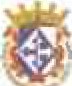 ..	AV-t •o,; /	$500,000.00 (QliiNJENTOS MIL PESOS 001100 M.N.),:"',	f!fo 'LA TOTALIDA D DE LAS Ol\R.1.S CON l;'NA  I NVERSION  Y  MOl':Tu  D'E $ 2, 000,000.00 	,.   IDUS  MTI.WNE   Di>   PESO$  00/1 00  M.N.)  APORTACJON   TOTAL  DE   CARACTER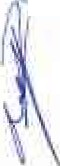 FEDF.RAL.B) AS! MISMO SOLICITA Du SU APRO'BA.éiON l'A.RA FAcut"l 'ARSE EN  Sll FUNCION DE PRESIDENTE \1UNIUJ-'AL , AS! COMO AL LIC. PABLO ESTEBAN üONlA LCZ. RAMIR F.Z, SINDICO MUNICIPAL. A l.C.P. f. R AFA!::L PADILLA ROUOON. ENC AR GADO DE. LA SECllETAR IA .GEN ERAL, C.P. SIXTO ALE.lANJ)RO Vll.J..ALOHOS CRU Z, ENCARGADO DE .LA H.t\Cit::N OA Pl:BLICA MUNICIPAL TODOS DE F.Sl'E H. AYUNTAMIEN TO. PA RA CONCURRI K A LA CELEBRACION DEI. CONV ENIO CCAAF<;PüXOTENTE QU E SE- SUS<.:IUBIR A ('01' rt, GOBIERNO EST.ATAL() CON EL PROPOSITO DE DAR CABAl "VMPLIMn::NT'O CO"' LA NORMATIY IDAD l:lST .o.BL F.CtDA MEDIANTE  l..OS CONVD.,IOS R F:S P!::CI1VOS. SOLICITO SE DETF.RMJ NBJ-l  COMISIC.'NES       lA FORMA OlfF. EStiMEN CONVEN IENTE. Qt.;E SE eNCARGUEN  OEVl(ill.AR QUT. SS D'E CUMI'LIMffil'JTO CON  "[ODAS Y  CADAUNA DE !-AS ACCIUNBS QUE. SE l.l..F.VA.RAN A CABP OE.'fl'RO.D'EL MUNICIPIUEN EL \1AR C:O DEL CONVF.N I O SUSCR ITO,                                   -?.D)		OOBJE.RN O	MI.:.JL. r,p;;.r1  SF.	OBLlO o\	:'   FJECLIT	BAJO	SU RESI'ONS ABJLIIJAD. L.A Ol'lRA  utm?Tfi) DEil  CONVeNIO QLIE:'S'F. AU 1(IR IZA CONfOR\1F. A LO 01!f. D ISPONE L LEV DE O.BRI\S.PUBUC AS .(:l l:l)El;T ADO OF. JALISCO, EN  I.OS  rE RMINOS  Y  CDNDJ CJONI.:S QUR Sl!. I'ACTfiN;:ASI MISMO-'PARA LOS Ef ECTOS QUE: ÓlSPON IO)'{ LOS ARTIC"lli.OS 2•. FCCJON JI Y 3° FRAC\ION JJI, a-.·RELACION CON't.OS ARTICIJLOS S  Tai.CER I'ARRAFO Y 13.f RACCiot 1, (fNCISO A). TODOS DE LA LF.Y Oc OBr;DA PliRUCA UEL ESTADO PARA QL.E AFECTE LA  PAATIC'IPACIONES f !O'DERAI.ES OU  ORRESPODA.'I AL Ml:-.lfCI PfO DE. SAN JUAN DI: LOS LAGOS.JAUSOO. PA QVE !::N CASO DE fNCUMJ'LlMIEN IO  OS  LAS  OBUGAdONI:'S  .QU E  A SUMA   tL  GOBIERNO M I...'"NJCIPAL, REAL[Ct LAS RF.TENC'I ONES NECF.S AKI.'\'S PARA LA OBRA DESCRITA f::.j EL ENT5Nf)ID<JI)ID6 Q(.5 SI l.A O:SitA fiUESE CO:"<I INU AOA DURA,.,-1E l'OSTERCORF-" EJER CK lOS 'PRI-:SU PUarrALES.  St PRORROGARA A L.:'I OMA TICA!v :rE U\ M ENCIONADA AU1'0RLZAC10N PARA AFECTACION DE LAS APOR TA{.' IO-NE'SjDf:i.l,. '.G:..JERqiCrqt'\ScA.J;.2017.ACUF.RDO.- POR 14 CATORCl VOT'OS A' FAVOR IJE LOS REGIDO!U:.S PRESENTES.QUECO!UlESPON IJE A U NA LfN A NIMfDA D, SE AP RUEBA , E L INCfSO A) OF. LA PRP.S I:.NTESOUCrrun, AUTORIZA!\'DO LLEVAR A CABO LA SUSCilil'CJON DE NUESTRO MUNICIPIO AL CONVENIO Df. C'OLARORACION Y PARTIC'JPACION PARA LA lMI'LEM E.NTA ClÓN ) OPERACIO UC:L  PROGRAM A I-'ONDO DE PROYECTOS IJF. DESA RROLLO RECIO'. .oü. 2017'·. PARA F.L PROYECTO DENO:)MfNAOO: TNFRAESTRL.'C'TURA ML"'SlC'IPA L EN SAN nJAN DE LOS LAGOS, JAliSCO PARA LAS OBRMi QUI:i. A CO"<TTNUACION SE DF-'>CRJBEN'::¡.   PAVl.MEl\'TACION  1'"' CONCR EI'O  H!'DRAULICO  DE  LA  CALLE  I'ABl.O	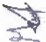 DE A:--IDA t:N LA COLO IA FOVISSTE , ('I)N UN MONTO OF. $1,500,000.00(VN ""ll..LON QUfNIE>- TOS MIL  PF.SOS !IIJ, JOO M.N.).,.  PAV IMENTACIÓ;o.;	EN	CONCIU::TO	HI D RAI!UCO	DE.	I .A	CA LI.EFRAN CISCO  MARQUE Z B-.  LA COLONIA  NJi;()S HI"ROES, CON  UNMONTO DE SSOO.OOO.OO lQU INIEI'.'TOS MIL PESOS 001100 M.N .)OS SESION ORDINARIA DE AYUNTAMIENTOr--==;;LA TOTALIDAD  DE LAS OBRAS CON UN.A.  TNVERSION  Y MONTO Df. S 2, 000,000.00!JOS  MlLLO!'>ES   DB   PESOS  001\00   M.N.),   APORTACION   TOTAL   DE   CARACTER10.... ,.0·· ToLJJ"ID"J'"\!••jS	>··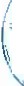 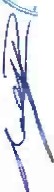 <,\DE)juALMANERA SE APR UE BA I!L lli,CISO 81. PARA FACliLTAR EN SU CARACTl3.R.		·	OB PJI:ESIDENTE  M L'NICIPAL AL  C. ALtJANO KO DI! ANDA  LOZANO. A l  COMO AL J:-:.'-.',':,'t		IC.  ¡PABLO   eSTEBAN   uONZALI::.Z	RAMI RF.Z  EN  SU  CARA CT E.R	IJE  SINDICO 1t?;ÑJCIPAL.AL l..C.P.r. RAFA'EL PADlLLA ROUGON EN SU C,\RACTER IJE SERVI OUR<:.	J	LI CO F.NCARGAIJO  DE LA SECRETARIA DEL A YlJ,NTAMIENT O Y AL C.P. S!XTOALEJANDRO   VJLLAJ....O.HOS  CRti7.   "-""  SU   CARACTL'.B.   DF.   I:."NCARGADO   011  LA.HACIEI'fOA MUNICI I'i\f.-.. PARA CONC08.RIR A LA C .F.BKACION DEL. ('O-:-;VF.NIOCORR	PONDIENH... AN TE L!\ SEC'RF.TAJ.U¡\  DE Pl.ANEACION, ADMINlSTRACiüN YINANZAS  DF.L  G091ERN0 DEL ESTAD0  DE 1AI.ISC0. EN RAZON  DfL  PROYI:::('TO ADESAK.ROLLAR MENCIONADO EN EL 1)\ClSO A.	• ·DE fGUA[. MANERA Y COl\ Bt. l"ROPOSITO DE DAR CABAL 'LIJ\.fiF.Nl'O ..o.  LA>IIORMA'fiVIDAD  F.STABLEC'IDA.   MEDf ANTF.  LOS  CONVF.NJOS   RESPECTIVOS   s•: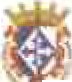 .\PRUEBA EL !!\.ClliQ..C.'.J.FORMANDO LA f:.QMfS!ON DE r.J(j ! I.A NCIJ - CUMPU M/EN J Q DE U 0[1114 DENW!lJYADA EN El.INC:{SQ: í . PRF5.1DIDA POR EL Rl:NlDOR MUNICIPAL C. ANG El. HERN AN O CAM POS !>RESlOE!'<lE Of- LA COMl.SJON EOlliCIA DE. OBRAS PUBLICAS Y <.:OMO VOCALES: LOS RF.Ol.DORiiS Ml/NlCI PA.LtS C. JOSE ()LTADALUPEuu    tH L\ItrJ!• ü _   DJt I'l w,r o\LU-\11ff1PI) ILo\J' n ·ílf ,.,.,,\POR ULTIMO SE A1'RUE8A EL hl.ISO .0). 1.',\1 EL (liAI. S AUTORIZA AL GOBIERNO MIR'lCU'I\.1 Ol:ll!GARSF. A EJf:.CUT.lR BÁJO S!) RESPol'iSABillDAD LA OBRA OBJETO bl:.t CONVENIO 'EN MENCION', CONFORME A LO.QUE DJS1'0Nf: L/\ LOY DF. OBRAS PUBLICAS DEL E-<;TAOO DE IAJ.ISCQ, 'iN r..<)$ n::R.M.D\05 y' COND[('IONI:.SQUE: SE PACTEN; ASIMISMO PARA'Lf)S t::.f'ECto·s QI:."E [)(SI'ONEN LOS_.ARTICLILOS 26 FJ(.\C:CION  11 Y  3• FRACCIO'-' 111, BN RELACION CON LOS ARTICI.JLOS  5'' TERCT.R PAR R."'FO Y 13 FRACCION	fiNC[SO _A). 1'-()I)OS PE i:A LEY DE QEUDA.P()DLICA Dl:.l ES TADO.   PARA   QUE   Se 'AFECTT:'N	LAS   PARTI<."li'ÁCIONES	FIIDt.RA l.ES   QUE CORRESPONDAN  AL MUNICIPIO OE SAN AJAN Oc LOS LA<iOS, J.-'.LISCO: PA RA QUE E	CASO  DE  ll'iC1lMPL1MlENTO  OE'LAS OBL l<iACIO"'ES QL'E ASUMA fl. :IOBIERNOMUNICIPAL, !>E JI.F.ALIC EN lAS ReTPNClON'tS NEt:ESAJUAS. a\SjA POH. LA CANTIDAD Dl $2.000,000.00 (DOS MfLLf)NI1S DE PESOS OOIJ rtO M.l>..), f' A LA OBRA El\  \o\ENCION,  F.N  t::t  I!NTENDrDO  DI! SI  i..AS.ÓBR AS  fU6SEN CONTIN UA DASDL:.IV\NTE      POSTERIORES       EJER.ClCL  1-J'RESI:JPVESTALESl     '6B   PRORROGARAAL'TOMA TICAME•.''li."E LA MENCIONADA  Al ·oJú7ACION   ·PARA'APECTACION  UE LASPAATICIPACIONES FllTURAS      -                             ...                 -.;CON FUNDAMENTO EN I.OS ARTICUl..OS 17, J5.37 I'RACcit>N JI Y IV; 47 FRACC'IUN l. Il. XI V XUI: 52 PRACCJON J Y lt; 63.66 Y ñ7 DE. 'i..A I...EY DEL GOBII:.H.t-10 Y LA ADMINISTRACION  l'lJBWC MÜ HC AL QEL  SlADO DE JALISCO.VTT..• E(. C. ALf..JANURO DE ANDA lOZANO, PKJ:SIDF.NTE. MUJI>;ICIPAL, Ml!DLANTE SU OriCIO ERO 05/DPCi/2017, DE FF.C:HA 10 DE MARZO DEL :!017, SOL!CTTA SI/\ BIEN LO  TIF.NEN	SU  APKOBACJON	I'ARA	LA	SOLICJTIID	DE	PARTIClPACLOl'		· C'liMPLIMI ENTO Of ALGUNOS REQl;JSITOS. DERIVADOS Df: LA PA JI.TICIPACION Dll NCESTRO MllNIUPI O EN LA EJ ECUCION DE OBRAS Y ACCION ES DE GOBtERN O FEDERAL CONSIDERADAS OI:,NTRO D.EL PROGRAMA OI:':NOM I!->ADO "FONDO P	.A. I:.L I'ORl',\f.ECJ.MIEN TO OE LA INI'RAI:::STRUCTt.''RA ESTATAL Y Ml1N l('IP.4, L .:!01 TODO De CONFORMIDAD A LO SIGUTENTE:DE [.0 AN TEH.JOR SE SOLiCITA DE SU AP R OBACION PARA LLEVAR A CA BO LA SUS<:RIPCION DE UF.STKO M\JNICIPIO AL CONVE[\10UE COLAHORACION 'i PAR TICIPACI0!'-1 PARA LA IMPJ.F.MENIACION '1 OPER ACION  DEL PROG RAMA ·'.f'ONIJO PARA EL FORTALECIMIENTU U[ LA INFI<.Af.STRl:CTURA ESTATAL Y MUN ICIPAL 2017". DE SER APROBADO EL TOTAL DEL PRESUPUESTO. EL PROYEC 1'0  uENOMJNADO:  f.OII.fALEC'F.-JALISCO-SAN JlJ AN DE LOS LAGOS Y LAS OBRAS St:.IUAN:Página 11 de 24¡..    PA V IMENTO EN CONCRE 1O HIDRA ULICO EN INGR ESO A  LA COML"NIDA D   DF.EL  SALVA DOR   (SAN   SA L V A OO R -EL  DESPF.ROll' IQ}  CON   l1N      0:'-TO  DF.$660,000.00 (SEISClE.'-IOS S.EStNl A Mil . PESOS 001100 M   .).EMPEDRADO AliO<.iADO EN CONCRE 1ú !!:N COM I.fNJ[)AD 01:'.1 TOR()tffi. CONUN MONTO DE $660.000.00 (SEISCIENTOS SESENTA MIL PESOS 00/100 M. .).PAVIM ENTO EN CONCREI O HJDRA UUCO EN COMUN I DA L> DE ROM ER IL·LOS. ('01-\ UN MONTO DE Só60.000.00 {E!SC IENTOS  SFSEN'fA  MIL  PESOS  001100 f.N.).                                  -:-        -Jl'ONSTRUCCION' DE. CA'\;CHA DE USOS MULTIPU   .EN CARK IZO DJ:: ARAJO,CON LIN MO NTO DE SS IU.OOO.OO.(QUTN IEN'fOS DIE Z Mll. PI:.SO!::> oo/100 M .N.).»-   CON ST.RUICION     DB   CANCHA   .Df:: USOS    MU L1'11'l.E-S    EN    1-!ALCONE RO   DEABAJO, CON V·.J MOJ\. 0 DE:; $511\,000.0() (QUINIENTOS DTF.Z MIL PESOS 00:100M.N.).                            <':LA TOTALIDAD DE LAS OBRAS CON UNA IN VERSI ON Y MON'TO Di:. $ 3, 000.000 .00 (fRES MILLONES DE 'PF.SOS 00/100 M'.N.) Al'ORTACION 1YHAL DL CARACT I::R FEDERAL                                                   •                                .S) ASL MISMO Sot .I CITA IJE "su '1'(1111• UJI\1>, PARA FACV"LT A.RS E EN SU FlJNCION DF. PIU::SIDENTI'. MUC1PAL ASI COMO AL LIC. PABLO ESTEBA'\/ GONZALE.l RA11.1J.ItEZ. STN Dll'() MUNIC'lPAL. A .C.P. f RAFAEL PADILLA ROUGOI\'.  ENCAROA.DO   Df.   SECRETARIA   GF.NERA I _   C.r    SIXfO ALEJ ANDRO VJLLAI..() BOS tC1U,f2:,  .N CAR.G.'\00 0E I.A HAClb"NDA PlJBLIC.-1, MlfNICIPAL, TODOS DE E.STF. fl. YUN iAMIENTQ.!'ARA  NCIIRRIR A 1 A CEI.EBRIIC ON DEL CONVEI\JO CORRf.SPONDII:.N'Tl!, QCE Sr: U SCRII31RA CON fL GOBIERNO ESl A l'AL.                                                           l   :•...C) CON l:.L PlWPOSlTO DE.DAI.{ CA f• A L Cl iPLI.MIEÑTOCON A :\ORMATIVIDArl ti:STAB1..ECI.DA	1EOIANIT. LOS COWV :.'NIOS IU!.SPFC:TIV os•.."ouc rrA sr,: DETE.R MNEN COMISTOl\IES F:N LA FORMA QUF. F.'JlMf:N CONnhl E:--.TE, QUE SE ENCARG UEN DE·\'lCiiLAK QU E Si:: DE ClJM PL!MIE'NlÚ CON lDI;IAS Y CADA LINA DE l..<\S ACCIO:-> .t:S Q .SE LLEVARAN A CA !K> DENTRO Df L MUNICIPIO ENELMARCODI:.L C0NV.E 10.  1!!CRIT\).                     ;· ·'   1 ,--.... -0)  EL	GORreRNO	MUNIOPAL   1  SE	OBI.IGA	A	1:JJ;;CI. ['AK	SAJO	SlJR ESPON SABU.JDAIJ LA OSRA OBJETO OEf.. CONVEN10 QtJ E SE AUTORiZA CONFOR ME:\ LO QÚP DISPONió LA U>Y De OBRAS PU BllCAS DEL ESTADO DEJAUSCl'l. EN LO<; TERMJNOS Y CONDIC':ION.ES QU6 S 'l>i\rTEN; AS! MISMO PA R A LOS. F..FEC I'OS QUE DlSPONF.N S ARTICULOS.. 2.., FRA.CCIOI'i n Y 3° FRACC'ION lfi, .E.\0 RELACION·CO'N LOS A R TI Cli[.Q5-1-0 lE RCF.R PARRA FO 'i I J. FRACCJON L {JNéiSO- A), TOOOS 0(; L.), LE'( ,llEUDA PUBLICA DEL ESTADO PARA QUE AFE.CTT  AS PARTlCII'Af.IO I::li''f EDI:>RALES QUE CORRESPO DA:O.:AL MUN I CIPIO DE  A.,.,; JI;IAN DE I.OS LAGOS: JALISCO, PARII QUE EN CA SO VETNCll M PL L\11E!NTO    DE    LAS    OBI.I GAC I ONES    QUE    ASUMA    EL    GOBiERNOMlltv'I(.'I I'AL,  REALICE  LAS  RETENCION ES  NECESARIAS  PARA  LA  ORRADESCRITA .ES  EL ENTENDIDO DE QUE SI L .. OBRA  F'IJBSB CO:-.l'TTNUAU:\r>URANTE POSf ERlORES EJERCICIOS PRF.SI.IPUESTALES. SF. PRORROGARA AUTOMA.TICAMENTI::: LA M ENCI ON ADA AU TORJ7.ACION PAllA AFECTAOO DE LA.S APORTACI(I:'--'ES DEL EJERCICIO fiSCAL 0 17.ACUERDO.- I'OR 14 CATORCE VOTOS A FAVOR DE LOS KEGIDORE.<; PRESI::NTES. QLIH           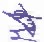 CORRESPONDE A 1::-;A L'NA.,.,;l '.H DAD. SE Al'.llli'J':BA.. EL lliQ DE U\ f'RF.SEN1 ESOLIC'In ID,  AL'IORIZANDO   l.LEV A.1<   A   CABO   I.A   SliSC RlPCJON   DE   NLIES TROMIJNICU'IO   AL  (;ONVf:-1\'10   DE   COl '\BORACION   Y   PARTICfPACION   'PARA   LAlMPLf:MEN TAc:JON      Y     OPERACION     DEL     PROGRAMA     "'ONOO     PARA     ELFORlAI  ECIMli:.NTO DE  LA  I NFR AES'f RUCTURA  ESTATAL Y  MUN ICIPAL 201r, PA RAJ:JE.CUCION D E l S SIGU II::: TES OBRAS :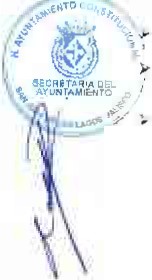 22 DE	MARZO  DEL AÑO 20 17Pi;'ina 9 de 24i' 7''•':;. PAVIMENT O  I N CONCRE.TO HIORA ULICO Et- INGRESO A LA COMUNIDAD RliRAl, DE. EL SALVADOR (SA SALVADOR  - EL  DESPERDIC"IO J  CON  UN MO   'fO DI!Sl>M.OllO.OO (SEISCIENTOS SEM·.!'JTA MIL l'lSOS 001100 M. .)."'tMTO  -.:>;.	;..	r-\ PióDRADO  AHOGADO   1" '1  CONCRETO  E!'!  LA   C'OMUNIDAIJ   RURAl.  DEL(_}	®)'t-.    ;';..TORQIIE. CON UN \10N TO 0[;. $660,UOO.C<l tf>EISClENTOS Sf SENT.A. MlL PI':SOSN b EN  CONCR ETO  HIDR.i\l'I.ICO  EN  LA  COMI.Il\IDAIJ  RURAL  DEsec"erA,._.	ROMERJl LOS,  l'ON  lf.'l MO"STO  DE   660,000.00 cSEISCJ ENTO	f:.S.EN I A Mll.''1JNT..u.u;:11	PESOS oonOO \1.N..l,. CONSTRUCCION D 1\t\. Ct\N CHA DE USOS !.'v!VLTIPLES !:."N I.A COM UNIDAD RURAL	DEL C.•\RRTZO DE .ARAJO. CON ÚN MO:-:To DE $510,000.00 CQU!Nlt:."HOS DI & .Mll PESOS 001100 ,'J.N.).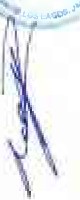 :.-   CONSTRU CCIÓN DE llNA CAl'CilA DE USOS MULTIPU::S EN tA COM UNIDADRL:RAL  DE   HALCONERO   DE   ABAJO.   CON	UN	MONTO    Df:   $ 10.000.00(Qt,; ISIEN TOS DI EZ  m.l'F..SOS 00/100 M .N .¡., :LA ·roT.A.LlDAD  OE LAS OBRAS CON  UN P, INVI::RSION  Y MONTO DE S 3, 000.000.00(TR ES  MU .I.O!'.'ES  UB  PESOS  001100  M.N.)  APORTACIÓN  TOTAL  DE  CARÁCTERr-nF1! '1                                                                      ·Dt IGUAl .MAN ERA SE APRUEBA EL INCISO 8). PARA FACt..;LTAl- EN.SU CAR ACTER DF. PRESIDENTE MUNICTPAL AL C. AL-EJANDRO DE ANUA LOZANO. ASJ COMO AL UC. PABLO ESTF.RAN GONZAU.Z R,\MIREZ E!\ SU  CAIMCTI:.K  Df:  SI,D!CO MUNICIPAL. Al,. L.C.P.F. RAFAE L PADilLA ROUCXJN EN SU CARÁCT ER DE SF.RVIOOR PUBLICO }:t-.CARGI\.00 DE LA SECRET.'\RJA DEL AYliNTAMIF.NTO Y Al. C.P. SJXTO ALt::.IANDR O  V!LLALOROS  CRUl  EN  SU  <::ARAéTER  DE.  EI'C"ARGADO  DE  l -\.HACIE'Nl)A  MlJNICIPAL  PMtA  CONOJR,Rr ; .  A LA Ct;LE.BRACIO:-\   DF.L  CONV!"'-;10CORRF.     NDIENTE. AN fE l.-'1 S,f!CRETARIA DE YLA't;f.AC:ION. AD\iillol!STRACION  YFINANZ.\!i DEL GO.!llERNO Dl;.l. ESTADO DE JAl.lSUl EN RAZON  OI;(. P.ROYf C'TO A.-BAL CL"vfPLI MIE:-;TO A !..A NORMATIV !DAD  ESTA..BLSCJDA, -;vtiDLAN"fl;  LOS  CONVEI'-'10   KcSJ' TIVOS  SF. APRUEBA .EL  .ISO O. FORMAN DO LA ·cOMJS!ON DE YKjJl.ANCút YCUMPW41E;'{IQ DE LA O!J.&U>ENU.I.l!NaD4 &V EL TNC:/SU AJ. PRE.:SJDIDA POK U.Rt:;G UJOR MUNICIPA l  C \NGBL Hr,RNANDE 7. CAMPOS PRr. IDENTE DE LA CO\IIISfON F.DTI !.ClA DE OBRAS I'U.BLJCAS .Y COMO VOCAlES: LOS REGIDO KES MUNICIPAI .F.S C. 10S1: GUADAUJ PE BUENO WRn'it::L. Y DR. FlAVIO ALEJANDRO Df ANDA DE ANO-\.I'OR OLTIMO SI: P,PR L'E BA El INCISO D), EN''ál. CUAL :sF. A\fTORlZA AL GOBIERNO MUNICTPAL, OBUCARSE A fJECl:TAR BAlO SU Rf.Sf'ONSABILIDAD LA OBRó. ORJETú DEL CONVENIO ÉN  MENCION, CONF· LO QUE DISPONE LA LEY DEOH.M       PUBLJC AS  DEL   bSTADO   DE  J.\1 ISCQ, ·a¡;¡. toS TF.RM!NOS   Y  CONDICIONESQUE SE PACTEN, A S!MI  M O PARA .il:.:J::; I:.FbCTOS.QUE DISPONB-: LOS ARTICULUS   ·.FRACCION fr Y J' FRACCION lli. EN RELACION CON LOS ART!C'U LOS 5" TERCER PARRAFO Y 13 FRACCION 1, tiNCISO A}. TOIJOS PE LA LEY DE DEtl[)->. PUBLICA DEL ESTADO,  PARA  Qt:E.  SE  AFECfEN  LAS  P,\RTICIPACIONES  FF.DERALcS   QU COII.RE SPONOA Al MLJN!CIPIO DE SAN J liAI\ OE LOS LAGOS. JALISCO;  PARA QUE EN CASO OE JN CUM I'LlMIE:-; TO DE LAS OBLJGACJONES Qll l::: A UMA eL GOBIERNO MUNICIPAL. SF. REALICEN LAS Rt-::Tci\CIONES NECF.SARlAS, IIAST,\ l'OR L'\ CANnnAD Ot: $3,000.000.06 (TRJ::S "MJI,LONES DE PESOS 001100 M.N.¡. PARA LA OBRI\S EN MENCION, f.N I>L EN 1'1-'.NDIDO Uf QllB SI LAS OBRAS PUF.SEN CONT!Nl.JADAS   DURANTE   POSTERloJR r<>   EJEJWlC!OS   PRESUPUF.STALcS,    SE PRO RR OGARA AUTOMA TICAMEN TE Lo\ MEN CIONADA AUTORIZA( ION J' A. AfECTACION f)E LAS l't\RTICIPACIONES FUTL:f AS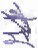 CON 1-'UND.'\M I:"'TO El\' LOS ARTI CULOS 27. 3S, J7  1/..ACCION  11Y IV  7 FRACCI ON  1, 11, XI Y XLII. 52 FRACCION 1 Y 11: 63, 66 Y 67 DE  LA  LEY  Ot::L  (.JÜB ERNO  Y  LA AI:JM rNISTRACION P BLICA ML;-¡l<: IJ>AI  DEL ESTADO Dt: JALISCO.22 DE  MARZO  DEL AÑO 20 l7Página 10 de 24VJn.• EL C. ALEJAN DilO DE ANDA LOZANO, PRESIDENTE MUNI CIPAL. MEDIANl E SL: 01-'ICIO NUMF.RO 06!1JPG:..!O I7. DE FE\HA 10 DF. MARZO DeL 2017, SOLICITA	A BIE:-:.-:=>" *O TIENf!N SIJ APROBAC ION PARA LA PARTIC'IPAC"IÓN o :::r-;TRO DE PRO<.iRAMA DEl.•""t.HT  o;t:\!9t\IF.RNO fEDERAL CON LAS OI:JRAS:l+	"<  \ PAVIMEN TACJON EN CONC:RETO HIDRAULICO DE LA CALLE AGUILA DEL·\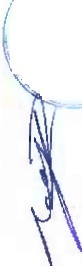 "!'  CALLE PABLO t.WnN A MALECON DEL .lOO F.N SAN JIJAN DF. LO L-\GOS.!	•	''""'"cE,	JALISCO. CON UN MUNT"O 01":. S 400,000.0() tC UAlROCID\ I"OS \HL I'ESOS 001100.'1- AVUNT \!Cór<fQ    _,	<• "' ).,¡:;	'"'·"· .-t't,. .	.,.."/	I'AVIMEN 1:\CION EN CONtRF.TO HLDRAUUCO DE LA CALL.c CINCEL DECAU..E PIQUL"i A CALLE. MAR'flLJ.O E:-1 LA COLONTA 'EL HERRE.RO FN SANJUA..lll  Df. LOS LAGOS. JALISCO, .CON UN MONTO D.t S 1, 000.0()().00 {UN MIT.LONDe l'F.:SOS OOt 100 M N.). ·., PAVlMINTACION EN CONCRt:.TO HlORAULICO Dli LA CALL'E Y PRJV/IOA N• 3 I'NTRB CALI...t N• 2 Y CAllE N" 4 IoN LA COLONIA LOMALINDA F.N SA.\i JUAN DE LOS LAGOS CON UN MON TQ DE S 600.000.00 (SLiiSCIENTOS MD PESOS 00/100 M.N.).                                   .-; PAVIMENTACION·&"\ C R.ETO HlORAULJCO DI:. LA CALLE  DE LA  HIEL>IV\ ENTRE CALLE MARGARiTAS Y CAI.LF bEL MAN.I EN LA COL.ONIA LO:vtAS VERDES EN SAN JUA". ' 08 ·t.os .LAGOS, JALISCO, CON t.;:-, MONTO DF. S 4<JO,OOO.OO <CUA TROCIENTOS.\11[, PESO:S 001100 M.N,}.:.>	['AVIMENI'.-.C[QN   EN  CONCRETO    HIDRA ULICO  O!::CALU:  DF.l.AGAVF.   ITNTR.ECALLo Df.L KEt.ECJ-lO Y L>f l &,. lltf.D'RA F.:'! LA CQLONlA LOMAS vr:RDES F.N SAN JUA N  DE  LOS  LAGOS  ·JAÜS'CO,  CON  uN Mo:-;·1O  DE.  $  300.000.00 (f R.f'.BCLEl'-<IOS MILPBSOS ciOI\00 M.N.).                           -    '» PAVlMF.'.TACION EN CONCRETó HIDRAULJC'O Dt:: CAU..E CORONEL OCTAVIíD. \ A l ,OS E...'IT(tF.  LAS CAlUS DE lOSE PAl.JILLA  Y CORONE:;Jf,JAN MACIASFN LA COI.ONIA ANA  LtJ(!:IA F.'N  SAN JUAN DF  LOS LAGOS. J A.L-ISC'O. CON  LINMONTO DE $lOO- ,'éQp.OO (TRESCli:NTOS MrL pp:ilS OOITOO M.N).    ' .-   - ;w                                                       i                        ·- ·MWLANTE !:.L CUAl. N VfMOS ,Ef>ll riCIAUOS·COM u ll·fll CHOS Mlft!íC'IPIOS DE LAENTlDAD,  MEDIA.'I'I'E UN '::\JBSIOIO  POR PARTE DEL WBU::RNO  FEDF.RAL, EN  LACANTIDAD DE Sl. 000.00000 ¡TRES MIL !.UJES DE PeSOS 001100 t.+.N.), TODO DE' CONFORMIDAD A LO SIGl liENTf.: -,...,	•	"	.,¡	( .-MONTO OE IN \ BRSJON TOTAL POI{ APTACION FEDERAL: $J. ()()O.UUO.OO (TRES\iii.LONI:.S OC PESOS 001100 M.N.).Al DE LO ANTER IOR SE SOLICITA DS SU .\ PROBACION 1'.<\.RA lLEVAR A CABO LA SL1SCRJPCION 01' NUESTRO MtlNICfPIO AL CONV EN IO DE COLAIJORAC'ION Y	PARTICIPA.CION PARA LA IMPLEME?-JrAC"'N 't OPERACION Di:.L PROGRAMA Y L..A OBRA REfERIDA. CON .l..!o 6CRET ARIA DE PLAN eACJON. ADMINLSTRA ClON Y FIN.<,\NZA,S DE.L GOBlER NO OBL ESTADO DE JALISCO, f:'.; LAS OBRAS MENCIONA DASR) ASJ MISMO !:>OilCITA DE. SU APRORACION PARA FACIJLTAR.SE Jl.N Sl; FUNCION D'E PRESIUENTF. MUl\.lC JPAL. ASI COMO AL I.IC. PABl-O ESTEI=IP.N GONZ,\l.EZ RAMIREZ  S!:'DICO  1\-fUNICIPAL.  L.C.P.f.  RAFAEL  PADILLA ROOGON SECRETARIO Ot.NER.AI. AL C.P. SIXTO ALEJANDRO VJLLAI.OBOS CRLIZ, ENCARGADO DI:. LA HACJ'F.'NDA PUBUCA Ml:NLCIPAL. PARA CONCURRIR A LA CELEBRACION DEL CONV ENIO CORRI:::SPOND!.ENT'F Ql.JE Sé SIJSCRlBJRA CO:."' EL Ci0131ERNO DEL lA DO Of JALISCO. F.N RAZON DEL PROYECTO A OF.SARRO LLAR.C)  F.l.  GOBIER NO  MUNICIPAL  SE  OBl.ICiA  A  f.JECUTAR  l:lAJO   SU RESPONS,\BII.f DAO LAS OBil.\5 OBJETO DF.L CL>NVF.NIO Ql'E. SE AUTORIZA CONFORM E A LO QUE DlSPO F. LA LEY DE OBR AS PUBLI CAS DEL F.STAUO DF. JAI.ISCO, f:N LOS 'TERMrr-.;OS Y CON D!ClONES QUE Sfi PACTEN; ASI 11SM "' PARA LOS EFECTOS QL'E DISPONE!\" lOS ARTICIJLOS 2•. I'RA.CCION U 'l 3" FRACCION 111, EN REI.ACION COl'  LOS ARnCU LOS s• TERCER PARRAFO Y 13. FRAC'('ION 1, (INCJSO A).TODOS DI: LA LEY DE l>I:.UDA PUBLICA DI:::L f.STAr>O 	Pilsina t 1 de 2422  DE  MARZO  DEL AÑO 2017i,,;- ·ú;..-""O"' •.,.;\PARA QUE Af!CTE LAS PARTICIPACIONE S ESTATA.LES QUE CORRES PO!'/DAN" Al. MtJ!I; ICTPIO DE SAN JlJAN DE LOS LAGOS JALISCO, PARA ()Uf: EN CASO DE INClli\ PLI \iii:"'TO           LA  OBUGACIIJN  S   Q  ASUMA   EL   GOBrERNO·<	i	'>f,\   MlfNI UPAL,   lOo:'\ Lit E  LAS  RETENCIONES  NElE ARlAS.   !lASTA  POR	L4.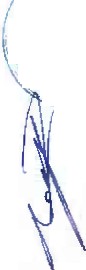 "'	y¡-	:::· CA"iTID,,D Dl:. $ .O<JO,UOMO (TRF.S MILLONES DE PESOS 0011 00 M.!\;.). PARA··	.f lA OBRAS  DESCRITAS  eN EL  ENTLNIJIOO  DE  QUe SI  L.A:S  OBRAS f1.1ESF.N-"-,. fv1,R.i!.,.'t.?,· ";,1	.J  C:ONTINL. A DAS  DIIRA.'HE  l'OSTE RlORES  EJ RCLC'lOS  PRESUPI ;J:s 1 ALf:S.  SE·"\.	1 PRORROGARA AUl'OMA TlCAMt.::NTE I.A MENCIONADA AUTORI7.ACION PARA''!!_-;,_ =•rff-AFECTACION  llE  LAS AJ'ORT AClONES.AC.IJUWO.- POR 13 TRECE VO I OS A FAVOR Y 01 UNA A'BSrENC!ON DE. LOS RI::GID(.lR.ES PRESENTES. QU E CORRESPONDfl A UNA MA Y ORlA CALIFICADA. SE AI'JHIF.BA, EL NCISO - DTI LA PJU::SENTE SOLICITUD, AlffORIZ.AN DO LUóVAR A CABU I.A SUSCRJPCLO  DE NUESlJW Mt.-'NfCIPJO AL CO.."'VENLO Df. COLABORACIÓN Y PAR TlC!PACIO:N PARA LA IMPlf,¡...{ENTACION Y Ol'F.RACION DEL PROGRAM A Y LA OBRA REHJUD A. CON LA SECRETARIA DF. - PLANEACION, ADMINI$TR.A.CION Y FrNANZAS DEL GOHIERNO DEL ESTADO DB IAU!iC O PARA LA .I:Jr:.CUCLO?\' Oc LAS SlGl  lENTES OBRAS:;.. PAVIM ENTAC fON EN CONCI:l.HO HIDRAULI CO DE lA CALLE AGU ILA. {DEL TRAt>AO UB LA ('ALLE  PABLO MARTrN A MALECON  DEI, RIO) EN t::L ML'NlCIPIO  DP. :SAN  JUA-..; DE lOS I,.AGOS. JALISCO, CON ill-o MONTO DI!li41JO.OOO .OO {CVATROCIINTOS MIL PESOS 001100 M.N.).  r·).>	P.o\VlMF.NTACJON  EN  CONCRETO  Hrt>RAt:UCO  Df. LA CALLE CINCEL,  (DEL.T'RAMO OF. CA LLE PI QUIN A (',4.J .U:MARnU-0) LA COLONIA EL HERRER O 1:::-t El,\1UNICIPIO 011 SAN Jl!A.'I L>'B LOS 1.AGOS, J r\LISC'O, C:ON UN 'vt.O TO DF! S 1. 000.000.00 (UN :O.JU.:.ON DE PESOS 00/ll!(l M.N.l,                 . r;..	PAVll\lENTA CI I)N EN CGNCRETO HWRAULIC'O DE LA CALI.F. 'r'-·PR IVAOA N" 3O:NTRE. CAI.I.E s• 2 Y CALLE N° 4) EN  LA COLONIA  LOMA LINDA  EN [.1M\!NICIPIO  DE  SAN  RiAN  DE  LOS  l..AOOS,  JAUSCO. CflN  utQ  MONTO  DF\óOQ,OaO.OO (SELSCIEN  OS MIL l'.ESOS 001100 MoN.¡.        ,.       ..::. ,;o.  PAVJlvH!"JTACION .!!N CONCRr::n) HIDRA UJJCO DE LA CALLE DE. LA fl!WRAtENTRE CAl.L E MA.IWARITAS Y C.<>. u..E OH M ANI) F.S L,, CO*,ONIA LOMAS\'ERDE EN EL MUNI(11'10 DI.:. SAN JUAN DE LOS LAGOS, JAT lSCO, CO L·ON1() Dú $400,000.00 tC\.!ATROCit:tiiOS MIL ¡>!OSOS 001100 M.N,)."' I'AV1ME ,.._IACION EN CONCRE'J OH IDRAUUCO DECALI.E UE!- AGAVEtENTR.t: CALLE f)H_, HEU:CH.O Y De LA HlED ) E. LA COLO.NIA ·LOMA S VERDeS EN EL MUNICIPIO OF. SAN .'l.IAN DE LOS LAGO!\. JALISCO, CON UN MOÑIO DE S300.,006.00 (TRt::SC'IE:\TOS MU. PESOS OÓ/100 M.N.)     -Ji'     PAV!MF.NTAC'ION  B.."' CONCRET-O HlDRAL'LICO  DF. CALLE. CORONEL OCTA VIODAVALOS (E.NTRF. LAS CALLES DE JOSf. PADJI .LA '!'·CORONEL 't.;AN MACIAS)EN LA COLONI A ANA LUCIA EN EL Ml.FNJ\IPI O DE SAN J !JAN DE LOS LAGOS, JALISCO. CON UN :-.tONTO DE 1-JOO.OOO .O!J (TRESCIENTOS MIL PESOS 001100 M.N).MONTO DE INVERS!ON TOTAl POR APORTACION FEDF.RAL : SJ. 000,000.00 (TRESMJLLONES DE P.C OS 00-'100 M.N.I.DE IGUAl. "-1ANERA SE A PRlff.B A HL rNClSO Bj, 1:'1\RA Fr\CUL 1,\R EN SU CARAC I'ER 01:: PRESIDENT E MUNICIPAL AL C. ALI:'J>\NDR.O DE J\NDA LOZAKO,  AS! COI\10  AL LIC.  PABLO   ESTEBAN   <iOSZALel.   RAM!Rf:Z   EN   SU   CARACT EK   DE   SThiD!C'O M UN ICIPAL, 1\L L.C.P.F. RA PA EL P>\DILL,-'. ROUGON EN SU('1\RACrF..R DE SERVIDOR PUBLICO ENCARGADO DE  lA SECRETARIA  IJEL  AYUNTAMIENT O Y AL  C.P.  SJXTO A LEJANDRO VILLALOBUS CRUZ EN SU CA RACl'ER DE ENCARGADO Db LA HACIENDA MUNIClPJU.. PA.R-4. CONCV RRI R A LA Cf.LEARACIOl'\ DF.L CONVt'{IO CORRéSPONDJt:NTU. ANTF. LA Sf:('RETARIA 011 PL>\K EACION. AJ>MlNlS TRACION Y FINANZAS DE L OOBIER -:-.;0 DEL E STADO DE JALISCO. EN RAZON UEL rt<OYF:l' 1O A DESAR.ROL,LAR  MENCION-"-00  f.N EL llif iSOAPOR ULTIMO SF: APRUf:BA el INCISO C), EN EL CCAL SE AUTORIZA  A L GOBIEKNOMUI'olCIPA.L  OBLIGARSE   A  EJECUTAR  BAJO  SU  RESPONSABILIDAD   1 •\  OBRA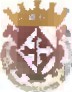 22 DI-: MARZO DEL AÑO 201 7Pá!!jÍna ll de 24OBJETO DITL  CONV ENIO  EN  MF.NCION.  CONFORMC A  LO QUE.  OISPONI:i  LA  LEY  01!co,,,  OBRAS PUBLIC AS  DEL  ESTADO  DE JALISCO, EN  LOS TERMfNOS  V  CO DIC:IO N ESUE :lE PACU.N: A!>l MISMO PARA LOS f::l't:CTOS l)11E DISPONEN LOS ARTLC ULOS 2°.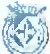 ACCI0:-.1  11 Y  3° FRJ\CCION  111. EN  RELAClO  CON LOS  ARTICULO$ 5o  1f. RCIORI'NtRA FO Y 13 RACCION l.(INCISO A).TODOS DE Lt, '.EY Dfl DEUDA PUBLICA DEL16CR0;¡4   14 oeL     f.<;(f AOO.	PAKA	QUE   SE   AfoB<: fEK   LAS	PARTICIPACIONES	Ft.Df:RALFS	QUI:...•uNTMIIIINrO	R.RESPONDAN  AL MUN ICI PIO DF. SAN JU AN D . LOS LAGOS , JALISCO;   PA RA QUE""'•,.	,.si EN CASO DE  INC'UMPUMII1NTO  DE  LAS OBLf<"iACIONES QIJE ASU MA F.L GOBiti:U'O"	MUN I CIPAL.  SE  Rf...-'.LICr:N	LAS   RI::TENCIONES   NECESA RIAS.    HASTA	POR    LA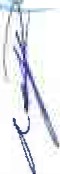 CANTIDAD  OE    $3,0(10,000.00  (TRES MlLLON ES  m: PGSOS 00/100  M .N.).  P              LASOBRAS  t.N   M.EKC ION,   EN   E•.  c.NTF.NDIDO  DE.  QUE   SI  L.>.S  ORRAS  follESF.NCü!\TTN UADAS Dt'RANTI': !:'OSTERIORES EJERCICIOS PR.ESIJPUESTALE S. SE PRORROGAJlt\ AUTOMATtCAME.'<TI'! U. Mf.NCIONAD.A AUTORIZACJO}j PARA AFF.Cl'ACfON DE. LAS PAR'IlC'JPA('I ONES FUTlJ RAS..CON fUNDAMeNTO EN LOS ARTIC'l.Jl.OS 27.:35. H 'FRACCION ll V LV: 47 I'RACCION l.l l. Xl  Y  Xll!: 52 FRAC:CIQN  1 Y  11; 63, 66 Y 67 DI':. LA  LF.Y Ut::l GOBIERNO Y  l,..\A DMlNISTRACTON PLBUCA MDHC IPAL DF.L ES'JAOO D·-E-JAUSCO..z..	;,¡:/-:::.IX.- .El C. Al..'f.JANDRO OE ANDA- LOZANO. PReSIDENTE MUNrClPAI • MEDlA."TF SUOF ICIONUMEK007/DP<if JL 7,.Df FECHA 09 DE MARW DEL2017,SOUCLTA SI A BIF"LO TIENEN Sil APROI3AC101'> PARA L,\ PAR'JIICIPACION OENH O DEL PROGRAMA OL;NOMLNADO "FONDO COMPLEMENT ARIO. PARA EL DESARROU .O .!t.EGION'AI. DEL CSTADO  01:: J.'IUSCO"'	(f'Ot-.U'=.R.W)  2017.	MF.PIAt' TE  F.l.	UAl    NOS    VIMOS lJEN EFIC(A[)O$ COMO MUCflüS MUSJCfP IOS  DE LA  ENTIDAD , EN  l.A CANllD."-0 DF.$5.000,000.00 (CINCO MI LLONES DE PESOS 901100 M.N .J, El'< LO cqNCERNIEt\TE /\ NUESTRO MUNJCIPIO SJ; NOS SLIBSIDIAM CoN l.A l'ANTl DAO DE S2..500.0()().U{l !DOS MILLONt:S QUINIF.hlü S MIL PESQ;-i_00/ 100 MX), I'ARA SF    DI:.Sf!N,\·00 A LA OBRAOENOMINADA: •!tf.HA BILITAl'ION l)f. u: AV. tAZA RO CARDENAS!!' TAPA DE LACAl tE  IS  DE AGOSTO  A CALLE V ATICANOS l\N LA c.:OLON!A: EL ROSARIO  t:N SANJUAN OE LOS LAGOS", TODO Df. CONFORMIOAU A lO SlGUlt.'NTt:::.MOl\10DE INVERSION: $5,OOO,ooo .mc {CTJ:o!CQ Mfl..LONES DE PBSOS U0/1'00 M.N.}.':..  AI'ORTAl10N ESTATAL t11	$2,500,0()().00 (I:IOS Wl .I.ONES..QUNU:NTU:,o, MIL PESOS 00! 100M.N t.		,;	1_,.,	:,	·>"  APORTACIO)o.: MUNICIPAL DE $2,500,000,1l0 ¡!JOS·MILUlNES QUINIENTOS _\111 .PESOS 00/ 100 M.N.).•DE LO ANTERIOR S6 SOÜCITA DE SU ,.J>ROBACION PARA LLEV,\R A CABOLA SUSCRlPCION DfiNUESTRO MUNICIPIO AL CONVF. IU D'E. C'OI.ABORAC ION Y	PARTI\IJ>ACIO!'.	PARA	LA	IMPU:MENTACION	Y	OPERAClON	DE.I. PROGRA MA "rUNDO COMPLE.M'ENTJ\RIO  PA RA  EL DESARROLLO  REGIONAL DEL  ESTADO  DE  JALISCO".  (FOND.ER F.Gl.  2017  CON  LA  SECRE TARIA  OF I'LAJ-;EACION. ADMit-.'TSTRACION Y FINANZAS DEL GOBIERNO DEL .ESTAIJO DE  JALJSC.:.O. F'l L/\  OBR.!\  DENOMIN ADA  RF.IlABII.ITACI ON  OE.  U. A V.!AZARO  CARDEN A<: 2•  F.l APA. DE  LA  CALLE  15  DE  AGOS'l'O  A  CAl.LEVATICANOS   :N LA c_ ,_ONlJ\ EL ROS ARIO EN SAN JUAN DE I.OS LAGOS".ti) Oc IGUAL. FORMA SOLICITA ot; SU APROtiACION PAR.!\ Sf A Rl..cCJ::;R El COMPROMISO OE NUESTR O M1.:1' ICil'I O, l'ARA LA REAI.IZAt ION VF. LA OllRA DESCRITA, CO El. COMPROMISO DI:. RI::ALIZAR LA APOR TAClON MUN I(IPA.L HAST 11. POR LA CANTIDAD DI:: S:L 5U0,0()().UU (DOS Mli.LONES Ql:INLEl\10<; MU. PESOS 001100 M.N.) CON 1 \S PARTICIPA CIONES AN'(ES DESCRl f.'\ S.C} ASI MI SMO SOLICITA DE SU APRORACION PARA ACULTARSP. EN  SL FLJNCION DE PRESI DENTE ML'NlC'lPAL, ASI COMO AL LIC' PABLO ESTEBAN GONZAI.EZ RAMIRF.Z SINDICO MUNICIPAL , Al CP SIXTO ALEJANDRO V!Ll..AL013 0S ('RUZ. ENCARGADO DE LA HA CJ I:."NDA PUB LICA MUNICIPAL, PARA CONCU R.JUR A LA CELEBRACION DEl  CONV ENIO COIUlESPONDIENTE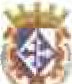 22  DE  MARZO  DEL AÑO 2017Página 13 de 24-c04QUE SE SUSCRLSIRA CO:-; f.L GOBIERNO D F.I. ESTADO DE JALISCO, EN RAZOJo.lDEL PROYECTO A DESARROLLAR.• ,.,MC-.f•,	D)  EL	GOBlERNO	MUNICIPAL	SE	OBLIGA	A	EJECUTAR	A.\JO	SUl	Qf.í}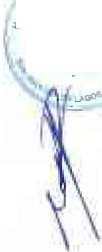 -	RtSPONMBILIOAD  LA  OBRA  OBJETO  DEL  C:út-;VF.NIO QL:-E  !'lF. AUTORIZACONFOR\1E ALU QllE DISPONE LA lEY DE OBRAS PUBLICA S OEL ESTADO DEf' .	JAI.ISC O, E.N  LOS TERMINOS Y  CO DICJONES QI,JF. SE  PACTE N: ASI  MISMO8,.1l,.'¡¡'J.):t11j1 •t o	PARA   LOS  EPECTOS  Ql!E   L>JSPO E;N   LOS  ARTICULO'>  2°.  1-RACCTON  11  \' 3°·'"	fRACCII)N m. EN RELACION CON LOS AR.TICULOS s• TE.RCF.R PA.K.KAFO Y 13.foRACl'I ON 1, (INCISO Al, TODOS DE LA LEY DE DP.l ;DA PUHLIC' A  Oi::L ESTADOPARA QUE AFECTF.LAS I'ARTICTPAC:IONES ESTATALES QUE CORRF.SPONUI\N AL MUNICIPIO DE SAN JUA.'J DE LOS LAGOS, JAI.I O. PARA Qt:.E E ·CASO OE INCU.\ti'LIMIEN TO   D.E   !.:).S   OBLIGACIONES    QL"E   ASUM!\	EL OO.BI ERNO MLTNl CIPAL, REAI.I CE I..AS .RETENCIONES 1'/E<.:cSARIAS, lLA STA POR Ll\CA"lTIDAD OE $ 1,500,{)00.00 (DOS Mli.I.ONES QUINieNTOS MIL l'l:.SOS 0011úvM.N ). PAR.'\ LA OBRA OESCRlTA  EN f.L ENTENDIDO DE QL:l:. SI LA OBRA FUESE C()}:JlNUAD,\ DURANTE F>OS'rnRJOR.ES EJERCICIOS PRESI.'Pt;EST AI ES.SE  P RORROGARA   AU1'0MA11CAMENTE    LA   MENCIO   A OA   AUTORIZACIONPA R.A AFECTACION DE LAS.AJ>ORTA CION ES.ACUERDO.- POR 14 CATO.RCh VOTOS A FAVOR OF.. LOS REGIDORt.S PR.ESF.NTES, QUE CORRESPONDE A UNA UNANIM IDAD, SE APRl iEBA. EL INCISO A) ALTOlUZANDO LA Sl'SCRIPCJO DE NUESTRO Ml.'NICIPJO AL CONVEN IO DE COL..I,BORACION Y PAR'llCJ PACIOl\1 'f'ARA LA 'IMPJ.l!M.BNTAC10N Y OPE-.RACIO DEL PROORAMA " ONDO CDMP LEMF.NTARlU PAR A El. t>BSARROLLO REGIO AL .DEJ . F.STAJ.X) DI:. JAl.ISC:O  (FONDEREOJ   2017,  00'-1 ;  LA   SECRETARIA   DE.   Pli\ NE-\Cl6N . A.I)M.f NISTRACIÓN 'r' FINANZAS DEL GOBffiRNO ORL F.STADO DE !AL1SCO; PARA LA REALJZACION  OE  LA  OBRA  DENOM INADA  MRI:JiABJLlTA.CIOÑ ·DE AVENIDALAZA O CARDl:NA.S lDA.. EJA.J>A..  m: LA CALLE  t5 DE ,t.GOSTO A CALLEVATICANOS I.N LA COl.ONIA l:L 1-tOS,r.RJO EN"SAN Jl'AN D.E LOS UGOS" CON UNMO"- TO DE ll'o'Y.ERSTOt-.  Ot:: SS. 000.000.0-0  1   ¡r>  ,O MlL-LúNB.S OErPESOS Cl)/ 1CIIJ .\1.N.).DE	TGUAI.	MANERA	Sf	APRUl:lfA	1:1.   INCISO	'!};   rA.fv\	ESTABLECER	U COMPH.OMISO DE NUESTRO ML'NlClPIO; PARA LA REAUL.AClON"'DE . LA OBRA DBSCRJTk C F.L COMf'ROMfSú DE RF.Al.IZAR LA APORTACJóN' :\-IUNJCIPAL HASTA POR LA l'I\NllOAD DE S 2,SOO,OOO .OU (IJOS MlLl..ONES QUll\'lf.N'fOS MfL PESOS 00/100 M.N.}CON LAS PARTICIPACIONES ANTES DESCRITAS.r	-ASI  MISI\·10 S.E AJ'Rllt:BA  EL  INCISO Cl PARA FAl Ul TAR  EÑ SO CARACTER  DEPR.ESJlJf:NTE MUNICIPAL ..l.  ALEJANPRO DE ANDA t 07.ANO, ASI COMO Al LICPABLO .ESTEBAN GONZALEZ IV\MIREZ EN SU CARÁCTE,Jt 0!:': SINDICO MUNICIPAL Y AL C.P. SIXTO ALt;. A .¡PRO VILLALOBOS CRUZ EN.SU CARÁCTER  Dl'. 8\CARGADO DE LA fiAC if.fo,"'A. PUBLICA Mli.\:IÓPAL. l'i\.RA CONCU RR J"R A L A CI::LEB RACIÓ'-IDEI CON VENIO CORRESPONDIE NTE. PARA QUE SE SUSCRJBA  CON  EL OOBIF.RNO  m.l fSTA.DO DE JALISCO. EN RAZON DEL PROYECTO A Dl:.SARROLLAR .POR UUIMO SE APRU EBA El INCISO OJ. EN El.Cl:AL SE AtrTORIZAR AL GOBI O M UNICIPAL.  OBLIGARSE  A  E'JtCL;TAR   RAJO   Sl'  RESPONSAB ILIOAD   LA   OBRA OBJ ETO D.I::L CONVEN IO EN 11.1ENCTON, CONFORM E A LO QUF. DISPONE LA I,EY PE OBRi\S PlJBI.ICAS Dll ESTADO De JALfSCO. E.N LOS TF..RM!NO::. 1{ CONDICIONF51 QC E SE PACTEN;  AS!M.ISMO PARA  LOS EFECTOS QL:J:. UI'>'PONE  LOS .ARTfCUWS 2 ,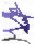 FRACCIÓN   11 Y J• FRACCION  m, E.N  RI:LACION  CON  I.OS  ARTICL'LOS  s• TERCERPARRAfO Y 13.FRACCIO:\ L (INCISO A). 1'000S DF. LA Lt::Y DE DEl!DA PtiEU.ICA Dfl.bSTA110   PARA   QCE   SE  Af'ECTEN   I.AS   f' \.RTICIPA<:JONI!.S   F.STAT ALES   QUtlCORRESPONDAN AL MUNI C IPIO DE SAN JUAN DE. LOS LAGO . JALISCO: PARA QUF. EN CASO DE INCUMPLIMIENTO DE LAS OBLIGAClONES QI.:E ASUMA EL GOBIERNO MUNIC'IPAl.,   SE   flt:ALlCEN   L.A   RETF.NCI ONES  .NECSARlAS.  HASTA   I'OR   l.AC'A NTIDAD 01:: S . 500.000 00 ([')OS MILLOt-.l:S QUINIENTOS :AIL PESO$ OOiiOO \1 N.), I'A RA LA O M f.N MENCIUN. f.N EL ENTENOIT>O DE QUE SI LA OBRA ft:ESt; CONTINlJ ADA   DUR ANTG  POSTER IORI'S  ri J:RC!Cil)S   PRESU P l:E<:T AL.tS,  SE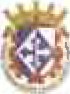 22 DE  MARZO  DEL AÑO ::!017Página 14 \le 24t> tO,/PRO R ROGAR A	A lTOMA TICAMEN TE	LA	M ENCIONA DA	ALITfl RlZACION	PARA AFECTACIU  DE LAS PAR llCIPA CIONFS I'UTURAS\.< tN FU NDAM cN 1 O !!.     LOS AltrTCU LOS 3S, J6, 37 PRACCION  ll Y  IV: 4 7 FRACCION 111.fi\ '.V  XI : 51 F RA(('ION  J  Y   11;  66  Y   80  DE  LA   U':: Y  DE.L  GOI:llER'\:0  Y  LAM>MlNISTR ACION PU BLJCA MUNICIPAL DEL ESTA OO DE JALISCO..¿  S .<¡f<t''·''A DI	ij·"-.,,...HTAMIE-HfO  x.-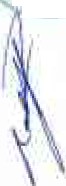 EL  C. ALEJ ANDR O  De ANDA  LOZANO. PRESIDF.NTE MU!'ICTPAL  MW!ANTE SUOFICJO \!UMERO 081UPGl2017, DE F.ECHA u9 DF.. MARZO Ul:l- .!017,SOL ICITA SI A BIENLO	fiENEN	'SU	Ari.U?'BACION	PARA	LA	SOLICITUD    DE	PARTICil'AClOJI,o YCU MPLIMJ..CN TO IJE ALGUNO  REQ L :ISITOS, DERIVADO S DE LA PARTI CIPACI ON DI! NLJ ES'I'RO  MUJ,m:JPIO  EN  LA .F.JECUC!ON  or OB Y  ACCIONES· DE  OOBlER NOFéDER..'L CONSIDERADAS bf.J.."TRO DEl. PROGRAMA  DJ::NQMIN'ADO "PO DO DEAMPI.IA CION  06 CUU'URA  :21}1 r,TODU   DE  CONFORMU>AOA   LO  SIOU'If.NTE;'.,.)  DE  LO  A \IT.i:.RIOR SE SOLICITA  DE  SU  APROBACION  PARA  LLEV A R  A  CABOLA S.USCK!PCION DE NUl:STRO M1 JNLCn'IO AL CONV ENIQ..DE COLABORACI ON  Y	PAR1 ICfPM:lON	PARA	LA   TMPLEME}.. r:\CION	V	OP'ER.4CION	DELPROORAMA F ONDO DF. A.\{i'] IA00:'-1 DI:: CULTURA 20 17", DE SER APROBADO1TaT1\l OF 1 rJ!;F'.!.!flli',.STO v 1 '\o<j n11 4 <: C:f R.I.Al-1·	-	.; IJOMOEN CASA DE I.A CUffrV.RA MA RIA tzOliÍF.ROO. i•l 'tJN M ONTO DE$ SO()..I)tl!'J.OO (Qli!Nlt::NTQS Mll Pi-:.SOS 0!)!100 'A.N.)."'   IWSTA.URACJOl'.l   DE   L A  CA1't::l>RAL-BA SIUCA  DE  S!fi .nJAN  DF.  LOS".LAGOS.CON ÚN  MO'l\    0 DE  1 .2. SOO,OOQ-.00 (DO!)  MILLooES QU['!I; U::NTOS.,MTL PESOS 00!1MMN.j.	1	,¡. '  ••r..	-	..	'	.....LA  TOTALI WtO  Df.·LAS OBRAS .CQÑ .UNA  l.)l.o"VERSION	MONTO o_i:$•3, •JOU,OOO.OO(TR.t:S MU.L	ES D PbSI)S 00!100: /l.ttN.) AYOIÜ',.ClON  'IOTAL f.lE. CARACTF.RFF'mA'M	\	f	-·	1	._11} ASf MJ S 'l{} SOUCL1'0 DL •• A I'ROBA JIJ.• f>ARA í"A TA.RSE I?N SU lÍJI'f<.J9'N Df PRESIDENT E Mlfh1 11'AL, A<>l CO .iO .t.L. UC. 1>1\HLO ESTER AS GONZALE.l. RAMTREZ, : DIC'Q. MUNlCJ PAJ.. LC.P. . RMAI:.L PADiLLA RQ41(10N.  ffi.;C ARQADO  De  LA  SF.CRt. I'A RIA  \r E  AL.  C.P.   SIXTO AL!i4AN.DRO VILLALOBOS CRUZ. f:.NCAAGADO LP.'loMf W.ND.A PU BLICA MUNICIPAL.  TODOS D.E fSTE H. AYtlNTAMIF.NTO, pAJt.( t"':-o.CVRRIR  A  LACELEBR..:\Cl()N DE.L CO "'VENIO COR.RESPOND!'ENTE QLJi':!'SUSOIBIRA cm:....l Lo	IIJ.V¿.jt il".!.1.1    L.C) C:O:-l El'OPfifill O DE DAR CABAL Cl.iMPLlMl·m:rTOCON LA ;-.aRM ATI VIDA OESTABLECTDA  M fDIANTE, LOS COI'{V NJó:; RESPcCTJVOS,  SOLICITA  SF.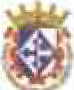 DETERM!NtN   COMI SIONf .S"eN  LA   ¡;uRMA  Ql..."F  ESTL\4EN  CONV ENIENTF.. QUE SF. ENCARGL!EN DE V IGILAR  QUE SI? DE CUMPLIMI ENTO CON TODAS Y C.'\DAl!NA DE LAS ACCIONF.S QU E SE LU:VAMN A CABO DENTRO DEL MUJ\ICI PIOEN  EL M.'\RCO DEL C.:O VENIO SUSCR ITO.lJl EL  GORII::RNO  ICIJ>AJ;  SE  OBL-IGA  A  fJ' ECUTA R  'BAJO  SL RESPONSA81I.IDA.D I,A OBRA OBJ F.TO DI.:.L C'ONY EN IO Ql;E SE A UTORIZA CONFOK.MI A LO QUe DlSPOl\."F. LA LEY DE OBRAS PUBLICAS Df.L ESTADO DJ:; JALlSCO, EN lOS fi!RMJ>iOS Y CONDICIONES QU F. SE  J>ACTEN,  AS!  'vfiSMO PARA LOS HECTOS QUE DISI'ON EN LOS AR TICL'LOS 2•, FRACCJON 11 Y 3" FRACCION IJI, F.N RJ:.L·\ CION CON LO ARTICL·LOS s• TERCER P.A.R RAI"O Y 13, FRJ\CCION l, (L"'C JSO A) TODOS O LA L Y DE DEl!DA PUI3LIC A Dll ESTADO PARA QU E APECTF. LAS PARTICTPACIONE.S FF.DEI0\l.ES QlJE CORR.E'3PON IJAN AL M{Jli;IC!T'IO D.E SA"\ Jl.'AN 01:: LOS LAGOS.J 1\LISCO. PARA QUE F.N CASO DE INCUMPUMIETO  DE  LAS  OBLIGACI ON ES  QU F.   ASUM A   F.L   GOBIERNO MUN ICIPAL  RI:Al.IC'E  LAS  Rf TF.NUO:>!ES  NECESARIAS  PARA  LA   OBR.'\ DF.SCRi fA EN f.'L EI>'TENDIOO U E QUE ST L A OBRA FüESI!. CONTI lADA DURANTE   POST!-.K.JO.RES   EJI:.RCIC!OS   PKESUPUESTALE.S. SE    PRORROGARA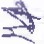 Página 15 de 24AUTOMA 11CAMENTE  L.'\  MliNC!O!\ADA  AUTORlZA C!ON  PA RA  AFEC'TAC 10/11OF LAS APORTACION I!S DEL FJé.RCICIO FISCAL 2017.ACUE RDO.· POR 14 CA'I ORCE VOTOs A FAVOR DE LO!> REGIDORES PRJ;SENTES, 0U""'  To co.- '-	loi.S '•""l" DE: A UNA 1::-.A.'>IM IOA O.SE APlUIEB EL IN C ISO N DE LA PRF.SE:-:Tcf	·.r..	)I,..ICinJD,   AUTORIZANDO   LlEVAR   A   LABO  L4,    SUSCRIPCION   DF.  Nlii!S !.RO1	M\:IN ICJPIO  .U CONVG-:-..10  DE  COLABORACJON	Y  PAK.TICII'A CIO:-,	PARA   LAl:r	· 1');¡  tMtLEMcNTAC!ON  Y  OPF.R ACJO  DEL  PROGRAM.t\  F0.:-100  DE  AMPl.IACtO:-¡  UEaecR•>  .	cu	·uRA 2U 17"', P \ LA I.U.ALIZAOON DE lAS SIGUIEN TES OBRAS:, A.	- A IA CE' o	,\.  VUNtAMIC:N'T•	......	:;.vf7       ;.  CONS J RIICC'fON Dt DOMO EN CASA DE lA éULTURA MA!ÚA IZQUTF.R.OO.o,   .	CON UN MON'I O OC: S 500..000.00 IQlJINI ENTQ.'; M IL PESOS OOil 00 M.N .)._,.	RESTi\llfi.ACION "DE LA CATEDRAl. • BASILICA l>E SAN JI IAN DI: LOS LAGO!.. CON UN MONTO DE $ .OOO.OD (DOS M.íl.LON.E S QUlNTFNTOS MIL PESOS 00/IOO.M.N .¡,                .             ,  ...LA  TOTAI.I DAO  DE LA:\  OBRA!> I.:ON UNA  !t-.VERSIÓN Y MON10 DE$ J, OOO.OtJI).UO<Tttt.s MILtONES D.E  PEsos OOt t QO M.N.> APORTASWN 'I OTAL or:. CARÁCTER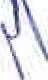 1Frli:ll \D.E lGUAL MANERA SE -'PRUEB"- I:.L J1':jCISO Bl..PARA  1\CULTAR EN.SU CARA<.: T ER DE PRF.SIUE:-.ITE MUNICIPA L Al . C. AU!..AN"DRO UE ANDA LOLAW." ASI COMO Al. LLC:.    I'A9LO    ESTEBAN    OON7ALF.7,.  .MlRJJl	EN  SU I CAA<\ CTF:R	DE   SINDICO MUNICIPAL, At. L.C.P.F.RAPA L PADTL I A ROUOON F.N SU GARACTER DE SF.RVlDOR PU BLICO".f!NCAR OADO DE LA SECRElAR!A  DU IIAYUNT"-AMIF.Nf.O. ,, AL C.P. SIXTO ALEJANJJRO	vlLI A!.:OBOS  CRU Z	l)U  c:A.kACJER .De El\<. .:tQÜ;;ADO  DE   LAHACiENDA  MIJNlCIP.AL.  PAKA  CONCt !RRIR  tt-·lA   UBRA"E;:.JOJ{ .()EJ.. CONVENTOCORReSl'QNDJENTE. M-tTE LA"SBCIUITJ\RIA DE PAC(ON, ADp.lQ)>ifSTR'< CIO:-o YF!NANZ..\s D.fL OORI.ERNO DEL J:';.STADO UE RL!Sf •  EN RAZON Dti; PROY ECTO A- ;\L'It;lLL.'\fl UL, /ClCI"' \0·-0 L 1'1-.:llif     ·'f         •            '  .-DE  JGU   l MANERA\'  CoN  EL  PRO slio 11·DAR  cA'lW..·cuMP    i\.dr:NTO  A  LANORMATIVIDAO   F.!\TABLECTDA ,- MBDIA'.ffE  LOS  CON"V IOS  ll<I'SPICTIVOS  SF:A PRlt.EllA aJNCISO Cl. FORMA NDO L.\ W.,\ a'llcJN m: f1GlWvJ4 fffJ,MPf.T:\UENTODt: LA OjJRA pENOM1JMDti Ji.'VEL iN<.· u:&_ PRESIDID POR El IU..vlpOR MUNICI I'Al.C. ANG EL HERNA1'-"'EZ CAI\.1POS PRESIDtN"T"F.  UE LoÚ.'.OM !SION EI)D:tciA Df. OBRASP\JBLlCAS..V COMO VOCALE S: t..OS R:ÉqDOKE. MUNK"IPALE G.}OSE GUADALUPEBUENO MA !i..'IE7 Y.DR. l'LAVIO JJ.EJANDRQj)F. ANDA 01:: t\Nl>Ñ •...	..	...·POR ULTI:.\.f\l S& APRUEBA EL'lNC!SO 0\, EN BL CUAL SE A !JrORIZA   AL GOBIJ::Rt<OMUNIClPAL,   Oi:sh!O'ARSE   A   EJ&.LffAR   BAJO   SU  RESK>NSABl LIDAD   LA   OBRAOBJETO DEL CON VEN'IO.E.N Mf;:':CIOJI..(;ONf'vtE"·A .LÓ .E DlSPONE LA LEY DI:. OBRAS PLIBLIC.AS DeL ESTAQD .D!DAU.SCO, LÓS TERMINOS Y CONDICJOI\I'.S Qvf SI; PACTEN; ASL MISMO .PARA LOS .EtJ;;ci"oS·QCC: OI<;PONF.N LOS AR TICULOS 2", fRACCION U Y 3° FRACC:ION lll. EN RI:LACI ON CON LOS ARTlCúl..OS s• TERCtR PARRAfO Y l3 FRACCION 1, (INCISO A). TOL)()S DI:. LA LtY DI?. DEU UA PUBLICA DliJ... ESTADO, PARA QU E SE AFECTF.N LAS PARTI CIPACIONES FEDERALI!S QUF.CORRESPONDAN AL Ml)}.1CJPIO DI:: SAN JUAN  OE: LOS LAGOS.JALISCO,  PARA QUEE l' CASO DP INCUM.I'LIMIEN TO U E LAS OR LIGA('IO!ooi'.S QUE ASIJ MI\ t:.L GOBlf.R>o;O MUN1Cll'.4,l., Sf. REALICEN LAS RETT:NCl ON ES NtC:ESAI.UAS, HASTA POR LA CAN'f1D'<D DE $3.000,000.00 (TRt:S MILLONES DI:. !'ESOS no/100 M .N.).  l'ARA  LAS OBRAS .EN ME:NClO. EN EL ENTI:'N UIDO Df. QIIE SI LAS OBRAS FUESI::':-i CONTINUADA S DURANTE POSTF.R IOI.U.S EJF.RCIC!OS PRt.St.: Pl!ESTALES. SR l'RORROCiARA AUTOM.o\TJCAMENTE LA MENClO'lADA Al'TORIZACION PAK.A AfECTACION DE l AS PA RTlCrPACION ES FUTURASCON FUNO AME)o.IO EN LOS ARTICL'LOS 27. 35, 37 FRACCJON JI Y  V: 47 FR.ACC!ON L.11. XI  Y  XIJI: 52  FR ACCION   J  Y   ll;  63.  66  Y  67  DE  LA   LEY   DEL  GOBJER.'II O  Y   LAADMIN[ST R.ACION PLISLJCA MUNICIPAL DEL ESTADO Dri JALISCOPágina 16 deo 24f:t!>i."10t .	.F.l DR.  AI'< TúNIO GALLAIWO  ALVAR EZ.  1 A MTRA. MARC'F.LA B.t:.CE RR,<\  VILLA.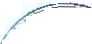 :	y	- R. FLAVJO ALS.IANDR O UE ANDA D E ANUI\, PRE:SIDF. l E Y VOCA LF_<; DE LA!!í	;-'1-..	ON DE SA IIIBR!DAD E HlGIF.N E, MEDIANTE SI! ES(RJ TO DE FECH .'\ 02 DE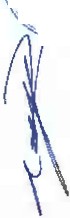 :e	AR.lO DEL 2017, 1:..\-lln:N DIC"TA Mf N DE LA SF..SION DE CA!IIl DO NLI JI.1fRO 03 DE\	S(%i<H; , 4f.CHA;r 16 DI:. FEBRERO DF..L 20 17, DEL Pt-"NTO VI. EN 00!-lDF. LA C. ANOELICA MARIA'\ " -"1Mttéi@A W'JA,  C'OCIN hRA	DEL	COMEDOR	COMV\ITAR IO,	SOBRE	LOS	G,\STOS'fNADOS DE  LA  t:IRUGIA  DE  COL UMNA  DKHOS  GASTOS  ASC:IENOEN  A L.<\-	'	ÑT!DAD DE S70,9JO.OO (ETE.'\TA MIL li(JVF.CIENTOS TREINTA !'.ESOS 001100 M.N.)..ACUEROO•• POR 13 'I'RECF. VO IOS A .I'A\'OR DE LOS REGIDORES l'R I::SI:.N TF.S, QUE C'OR PONDE A UNA Mi\YORlA CI\UFI('ADA , S[ APRUE BA.EN LO útNERAI. Y EN LO PARTlt:L'LAR. .lll>lCTAMI::'i' Pf!..ESF.NTAOO POR LOS REüiOO MUNICII'ALES DR . ANTONIO GALLARDO Al.VAR EZ. MTRA MI\RCCLA BECER RA VILlA Y DR . FLA VIO	ALEJA NDRO	DE	A!\UA	DE	ANDA,	P.RESID:f.NT.E	Y	VOCA LES Rt:SPKTIVAMENTE DE l..A COM'ISION  F.DIUC DE SALU.O,  R ESPECTO A LA COMI!:;ION FORMADA I:.N S.E.SlON OR OrNARlA DE AYl .'c'HA MffiNrü Nl JM EI{O 1lJ DEFEC HA  16 DE  FEI:lRf .RO  DEl . 20 17.  EN .EL PJ.-ifro !JE .ACUOO  :-.UMERO  VI;DJCT.\M['jA."'DD A. FAVOR BR.IND.'\A APOYO ECÓNOMICO POR l.'\ CANTIDAO DE$20.000.00   IYEJ;\7E    MIL    PES OS    OO;/ OD    MN.I	SOflRE:   lOS    GASTOS	.\1EOJCOSORlGIKAOOS OE .LA CIRUGlA DF. COLUMÑA. PRACTICADA A LA C. ANuELICA MARIA GAI{CIA, COCINtRA D.EI.COME DUR COMVNUA!UO . PREVIA PR.ESilN-TACION DE LOS COMPROBANTES QUE CU M PLAN CON l.,OS REQUJSLTOS FISCA LES VT<iENlES ANTE LA HACJENDA: !o'IUNICIPAL • CON f UN DAMEN'tO F..N LOS ARTICU'I..OS 27 35 Y J7 FR.AC CION"·lX   OB:i    A   LÉY   013l  GOBLm\JIIO   Y  U\  1\DM    ISTRAc;'ION   PUBI.Il'AMUNIC IPAL DEI.. ti!l'A.DÓ DE JALISCO; 00 Y 64 DF. 'lA L      PARA  li-JS SERVIlJORESPUBLICOS DE.t ESTA[)(l DE JÁLI SC:O Y  l,lS   ICIPIQS;     COMO._1..9: ESTTPLILADO.....1..• .. •EN LOS ARTICLIL 40. , ,4:5 Y 47 OEL.REGLAMF.N1U tll "YUNTA tl TO.. , ,XII.· ASV-HO·S GENERAl p.,	;f'•'-'SE    H ACE    CON TAR    PÓil    PA H;t   DH    L.C.P.F.   RArA'!:.!,-    PAf.:ltU.l'    ROUGON .FIJNCfO:!>tAII.IO  ENCARGADO· DI:: 1 _.,:SBCRETA.RIA  DEL AYlJ,N'r¡\ lQI"'E. .rro, Y CONf'LIJI."PAME 'l'O E. eL AJI.TICULO ::>.3 !!limOA' FRACCION VI Y l l9 UL'I CMO PARRA FU D I::.L RF.(lj.A\.tf:l'-.'TO DE AY UJ,ITAMITN!'O Y POR 14 CATORC':'I: vo::fO,S A FAVO R OK LOS .REGJOOlU:S PEU; S. IN(L(J YI:.Jil D9. AL PRE:s.IDfNTf-:MI!!'-.ICIPAL, Qlfl'CORRESPONDí; A  UNA. UNAN IMIDAD. SF. :A.01;'l\I O/\N .12 llfln: t>UNTO&  MAS ATRATAR EN fl,.ORD N DEL OlA . SOO\iN 1.0 OISPU O EN J.()S·.ARTICULOS 15. 40I'RACCION  V  y 6-3  I)T:  LA  LEY DEL QOBICRNO y LA ADÑliNJ TRA CION  PUBL- IC AMLINI CIPAL DEL ESl'A.OO DE JA.-L-ISCO. SJF.l*DÓ f<ll'Q><; 1 n•B:TqtJJEKTES.\ASllNTO   GENF:RAL    1.-   I: L ""C:- ALJ;JANoRu   DF.   ANDAML lo.IICIPAI ., MI:.VIANTE. SU OFILO NUMERO 08<,1JJ1-Cll7, DE FECHA :!l DE MARZO DEl. 2017,  PRES  TA  OFICI O  DE  I\'1JM F.RO  DPL!438.1U0!2017  DE  LA  DI R13CCION  01::PROCESOS LEGISI.AliVOS DE FECHA 21 DE MARJ.O DEL 20 17 St:SCitiTO POR EL SECReTARIO üt:::NERAL DF.L CONGRPrSO DF.L cSTAOO EL I.IC. JOSE DE JESUS REYNO SO LOZA p.,: F.l QUE SOLICIT.4. I:.L VOTO 01' ESTE A''UNTAMLENTO RF.FER.EN TI; A LA 'AfNCTA PROYBC'TO DE lJF..CRI::. fO 'iL:vtEI:{O 26J J O'I .XI/17. PO R LA CL..,\L DtiROG -\ El ARTlC L,LO SEGUN1:>0 TRANSITORIO DEL DECRETO NL:MERO 2S886/L X V16.ACUERDO.- POR 14 CATORCE VOTOS A FAVOR DE LOS REGIDORES PRE.St::NTES. QUE CORRESPONDf: A UNA l.INAAIMIDAD. SF. APRUEBA El DECR ETO 26310/LXI/17. MF.DIA.NTF. EL CUAl. SE DC.ROGA El ARTICULO SEUL'NDO TRANSITORl O DEL DJ:::CRf.TO NUMERO 258!11>/LXI/ 16. COPI.>.\ SIMPI.E Dl:l DECRETO :6Jl01LXV I7, QUE OBRA COMO IU SPALDO DEL PRCSENTE  PUNTO [)[ ACVF.R DO. CO E'lfNDA'.viE!'.'TO FN LOS ARTICULOS 32, 3S.36. 37. l8 FRACCION 1 Y 41 Ut LA LI:Y DEL GOnJE.RNO Y LA AtlMINISTRAClO PLIBL!C'A  MLINI ClPAL Df.l. ESTADO DE JALISCO.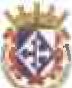 22  DE  MARZO  DEL A.\!O 2017Página 17 ele 24ASUNTO    GEr. t:RAL   'Z.-   EL    C.   A L EJAl':DRO   DE    ANDA	LOZANO.        PRíSlDf.J\TEm	MUNIC IPAL.  Mf.DIA:-o fF. SC  OFICIO  NUMER O  OJ J-HMJ IA y;20 17.  DE  FECHA  21  DE.f  !:- .,00'MRZO DP.L "')17, PROPONE PARA SU A':' .._LI SIS Y APROBACIOS LA COMPJV\ OE 24IIH1 AlillOS úc HIERRO GRIS FUNDIDO (PLAZA DF.L ROSARIO). CON !_"-.; COSTO Dt.,_<>	,,,. •   ·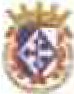 ¡-r"'	)	$5 5 0.80 (CINCUENTA Y CINCO Mil . QUINJf.N TOS C!JAR.t.NTA f'I:SOS 80;) 00 M.N .¡ m.,._,,,.:_'_Y·	SER    APR OBATORIA    St;   RESPUESTA.   ESTA   EROGA(;JO-...:    SERI A    REALIZADA    Df.  LA-t.   'fv ,.!r'A".\' ' DF·CUI;NT A  DESTINADA  AL  GASTO L""'RRIENTE  Y  CONT.\BII .llADA  EN  1 A  I'ART IJ)Ar.    liNÉSL.PUESTAL	J5 l	DI.	CONSl'RVAClON	Y	MA  N  l'l:i.NIMIENTO	MENOR	OE.	ÍNMUEB LI:S.	.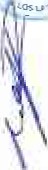 ACUERDO- POR 14 CATORCI: VOTOS A FAVOR DE. LOS RF.:GIDORF.S I'.KFSENTES. f)liF.  CORRESPONPE   A  v"NA   UNANIMIDAD.   Sf, AJ'!WEBA   LA   COMPRA   DE   24 BOLARDOS OE tt!ERRO GRTS FUl>ID IDO, AS lG :--;ANDO OENTR_O DEl  A.PfT1.:LO JJI)(J.• SERVIC!OS  DE  1NST.A.LA('f 0Jo.	RFJ>ARAC!ON MANTEMMlf.:VTO	1'  CONSERVA('T{)N, PARTIDA	I'IU:SL'PU ESTAL  351.- CON.W:RVAOON  Y \M!I/TENP.f/1':,\''tO MENOR DE JNM T.'EBLES. LA CANTlDi\D DE'S 55 ,540.80 (CCfCl.'f.NTA Y CINCO Ml1.. QU INIEN'l'OS Cl;AJ:tENTA·PFSOS SOII 00 M.N.). J\1A fNCLl'}'),txJ,'. PA.R.A J.A. P.R(i)TE.CCION Uf lOSPEATON ES  AL  CR UZAR  EL CAMEU.O  EN  LA A.V. LA7AR0 CAR.D6NAS,  A  LAAUI.TURA DEL TEMPLO El. ROSARIO. C'Ol'o FUNDAM ENTO EN LOS A.RTIC'ULO S 35. J7FRACCJO!II D. V, X Y Xlll: 38 FRACCION lll; 47 .FK.ACCION VI Y  XJ: Y 3G 1;)1' LA LEY Df.l.GOBIERJIIO V LA AOMINJ5TRACION PIJ.BUCA MUNJCIPAL Df.l.-6S.TA00 f"' 1o\LISCO.AS lllll fO Cf.I'I'EIUL 3.} F.L C. ALEJANDRO N: A!IIDA LO.zt!j'l\.1. I'.K[;SID.F.NTE­ MU'NIC'IPA.L, Mf-DIANTF SU OFICIO· NL MER O Olf>.ll:-.1.l/ 'l' t:;OI7, 1:jl: .fECHA 21 DB MARZO f)f,l. 2017, PROPONE PARA RATlFlCACIU DE APROI:lAC!Ql>J -J.OS GASTOS OR1CNADOS   POtr·u ..JlEMODS!..ACli)N   Dio  OFICNA .DE   IMPUF.!ij;b  l'RWIM.  YCAl'ASTRO, MISM.OS '®E :&JMA,. lA CA"'TIO,o.D Df S229,S04.{{..:.(00SCII:::NTOVEI'NT!ffi.JEVE  Ml1.. QuN\ Tos ellA11lO·PEsos 8.11 00. M.N.),  Ett" tvtA r.ERJALESOJVERSOS   Y   MANO   DE   OBRA.  llE  Sf.R   APROBATOtúA   Sll   Rf:WtJ[STA..   ESTAEROGACION SERIA R.EAI.IfAil A DE l.A CIJENTA of.sl'!l..;f\.ÓA•:.\1. G.o\S.TO C't)RRlliNTEY   CONTA9.1UlA.DA   F.:N    LÁ   PARnllA   PRGSlJPl;fi'.S 11\l  .,Sl. DI:::   U}WSE'RVAClON    YMA.'.-.:Tt.'.fiMlI:NT.O MeNOR OE·INMUI:;,lll.t¡s.                                        ._ACUERDO.-  POR   I J   TRECE  VOTOS   A   FAVOR  Y   OJ   UNA   .ABTE II.JN  DE   LOS RECilOORES  PRESiNThS.  Qt;"E  CoRlli!SP<IND  A  UNA   M.AY ORI .CALifiCADA.  SE APRl'EBA  Y  RA'I'IPIC;e.N  1 OS GASTOS  OIUOlNAOOS  1'00. LA  REMODF.LACION  JJE OFICINA  DE  lMPJ,JJ:.STO PIU.DIA.L Y CATASTRO, ASIU:\ ANOO    T.RO DEL CAJ'I n'LO 3500.-   SERI1Cl0S		INST. IAC'ION. REJ>AR.4ClON MANTENJMiliNrD Y CONSJ::II.VA.CfON. PARTIDA	PRF.SUPi:IESTAL   J51.-  ('ONSERVACION   Y  M-t'NTF.NJ.\flENTO   MENOR   DE INMUEBLES .  L/\	CANTI().M:l . DE   $.229,W4.&4 ")I'XlS<.1E'NTOS	VEINTl!':l}F.Vl:	M I Qlii'IENTOS CL.ATRO Pi;SOS 84.'100 M.:-i.)'JVA TN('LU IDCJ.C'ON FUNDAME'óTO f!!'< LOSARTICULOS 35•.n FRJ\CCION 11, V. X Y X.m:l8 I'MCCION llJ; 47 FRA CCION V I Y X 1: Y80 l'lE LA l.EY DEL GORIERNO Y  LA  ADMIN ISTRACION  PI:.BLJCA  :v!L'NICIPAL UELESTADO l)f JALISCO.ASUNTO   G.ENEIUL   4.-   El   C    ALEJANDRO   DE    "DA  LOZANO,   PRESIDENTE::\1UN1Cll'i\.L, MEDIAN r E  Sl' OfiCIO NUME'R.O 029-llM31AY .'2017. DF.  l'f.CHA ll DI::MARZO DEL 2017. PROPONE PA.Kr\ SU ANAUSI') Y AP:ROBAC'rON LA COMPRA DF.. UNA BOMBA SUMER GIBLE MARCA ALTAMLR.o\ 8" OE DIAMETR O 75 HJ' J 4X4 tiOV AGtJA. POR LA CANTIDAD UF. $S5.835.99 (OCIU::NTA Y ('fNCO MlL OCHOCIENTOS OCHEN TA Y  CINCO  PESOS  9'!/100  M .N.),  AlGNADA  AL  POLO  eL  n:.RRCRO .  DE   SER APROBA TORIA SlJ Rl:óSPUESTA, tSTA EROGACION SF.RlA REALl7.ADJ\ DE I.A C'llENTA DeSTINADA AL AUU A POTMiLE Y CONTAHJ l.l7..A DA é.N LA PARTIDA I'KESUPUE STAL  J51  PE  CO'NSERVACJON   Y   MAI\ITENlMIE!\ Tn   -tENOR   DE INMl'EBl  .ES.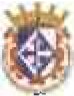 i\CUY.:KDO.- POR 14 CATORCE VOTOS A. FAVOR DE LOS REGJD()RBS I'RESENTf:S.QUE CORRESPOI"DE A L. A t..:NAN IMIDAO, lit: APRlTEBA LA COMPRA DE UNA BOMBA SLIMEK<.iJBL  M.J\R CA  ALTAMIRA 8" Df:.  DIA11.1ETRO 7S HP  J  4X4  60V  AGl!A,  P.O.RAt.	co1"t  flf-.MPLAZAR  LA  BOMBA  DAÑADA  DEL  POZO  "E.I.  TERR I::R<J ": ASIGNANDO   DE:-TROf ... -	i)r.L C-.<t fTJ1.; IO 351)().• SER VICTOS DE lNSHLACJON. REPARA CION MANTF.N !:WIENW Yi	ahSER JIACTON. PARTIDA P!U.SL'PUESTAL J5 J.- CO:VSERJ!AC!ON Y }.t-I.NTEfVI.fTE!'<'TO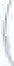 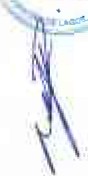 \ y ·	.\tiWOR  DE   INMUEBlE S.   LA   CANTID.D..D   DF.   U S,88S.99  (OCHENTA   ".  CINCO   Mil.se	.	UCI¡IOCIENTOS	OCHENTA  Y  CI"CO  PESOS  99/100  M.N.)  IVA  INC'Ll'IOO.  CON\ .. v .:.E..Jit'li..l.lJ(¡DAMt':'JTO HN LOS AR TTCULOS 35, 31FRACCION IJ. V, X Y XIII: 38 FRACCION 111:r FRACCION VI Y XI: Y 80 DE LA LEY DEl. GOBIERNO Y LA ADMf!\.'ISlRAClONI'L BLICA MI..TNIC IPA L DEL .ESTA DO DF:JALI SCO.'ASUNTO Gfi'<"':RAL 5.- EL L.ID. PARLO F.STE BAN ONZAI .J'll RAMIREZ. SINDICO MUNICIPAL, Mt::tli..Al\IE SU OFICIO NI:JMERO S3/11-{'i2017, DE l'CIIA 21 DE MAR ZO DEL 20 17. SOLICITA SEA A\J1'0Rl.ZADA LA INSTALAC!ON Of-J .SISTI:..I\1/\ :\fUNICIPAi DE PROTECl'ION ll'v fEGRAL DE N AS.. NrlilOS Y ADOLE SCI::NTE.S, El' RE-SrU.EST A AL AC U E KDO LEGISLATIVO NU MERO 8)3-L X l-21) 16 GIRADO .EL H. CONGR ESO OI!L ESTA DO )Jr-: JALrSéO PARA QUE fVNCIOI"ARIOS' "ACUDAN Al CURSO DE CAPACI'!ACION PARA LA lto,:T.EGR.A C!Ol\4 DEL SISTI:.MA MUNICIPAL DE PROTECCION INTI!C.RAL DE  NrnAS. Nl'ÑOS Y AOOLESCE"TES. CÓN F.l.. OBJETO  IJE  DAR CL''.1PUM IF.NTO AL D!::CIMO l"RANSITO.RJO DE LA I.T'Y DÉ LOS DERECHOS DE J1.1l'IAS, l'<lKOS Y AlJOL'ESCE.N TI!S [..N EL ESfADO PE'JALISCO.. PLASMADO Él<.! EL DF.CRHO 25455/LX/ 15 DE LA Lé"Y A:"fl'!'S CITAD!\.4 +	-	'-::t..	1ACVEAOO, PO¡!. 14-<:ATORCE VOTOS A r A VOR DE S Rtr.II DURES'PRLSENT ES. OU F CORIU.St'ONDE  o\' UNA  UN A.NJ\1TDAD, SE.APllU.t:8A,. t. \ S'OUClTUD P;ARA  TNSTA Li\KEl SISTEMA MUNICTl' AL PE. P'ROTECClON MBCRAl. Off N S. 'NfÑns Y ADOI.f:'SCEl'\TES. l:i.N RPSPUESTA AL ACUE ROO I.f:.OIS:LATIVO NUMI!:.RD lLU-LXI-2016 CiiRAIJ() I'OR El. H. '€'.01\üi:UjSO bEI .F.STAIX> DEi JAÜsCO,"E,_. EL CUAL.; SE EXHUKI AA LOS MUN ICIPIOS DEL I STADO DI:. JAUSCO PA'RA QL.'E f1}N(-IONA O AClJDAN Al. CURSO DE CAPACITACION PARA·LA I TCGRACION DEL  STEMA MUN IC 11':\L DEPftOTEecTON INTEORAL Da NÑ<i.S, .NI O Y A OOLESCENTE$. CO' niOBJF.TO ot::DAR C(t,MI'LIJI.flEN TO AL DECIMO TRA."''SITORJO DF. LA U:V DF. LOS D.EJU.: C'l:-TOSDE l'o'TSAS. NIÑOS Y A001.ES n:S bN ELESTA.OO..DE AUSCO. l'L.,ASMADO EN EL.. Df(R f-.TO .l 55Jl..X 11!1 DE LA L.E.Y ANTES CITADA. DE. JGU'AL M.AJ\.ERA Y POR EL 11SMU  .NUM.úRO  DE.  VOTOS  A  FAVOR.  SE   \.PllUEDA  V  'RATIFICA   f:L  ACTASMIJSN'AI(l01/l016  rJe .EECH.>\·.01 l>E .JUJ\'10 Dft"'201ó: EN l.A  CU o\L  SE INSTALA  EL..ISTEMA MUNt<.:I PAL- Dl PROl'E.C'ClON DE LOS OF.RECHOS Plí NJ"\;AS. NJNOS YAf)(}{ .F.SCENTI:':S. C.ON f lr.-JDA O'El\ LO'AR.TlC l!LOS J 4.   .'37 FRACCION VI, IX.Y   X:  38  FR..>,CCIOI'(   V   Y   VIII.   38   l:liS  y.  S':!   DE   LA   l.E.Y   D'EL   UúBif:RN O   Y   lAADMINl STRACION  PITBLI CA M.I,[NlC!PAl. DEL EST.I\00  OE JALISCO.•ASV!'iTO GENERAL  6,  E::L  ING.  A'DE.L  OLMOS  ANDKADE,  DJRIK I'OR  DF. COPl.A DEMUN, Mf OIANTU SU OFIC'IO NI JMl!RO 0212017, DE fUCHA .21 OE MARZO DEL Z017, DF.RIV .o\00 DE LA RElfN TON OH COM !H DE PLANf-ACION DE DESARROLLO MUNI CII'AL (COPI.ADE UNJ QL'E TUVO VERJFICATIVO EL PASADO 23 DE FF.ARERO DEl. 2017 EN LAS OFI CTNAS IJE OBR. S P liBLICAS Ml..NICIPALES . SOLICJr.A LA RATIFI<.:ACION DE I.OS MONTOS A.S!Gt-;ADOS PARA DA INI CIO A ALGUNA S OBRASPARA EL t?Jf:RCICIO 2017 I)F. LOS Jfr.CURSOS DEL RAMO :n.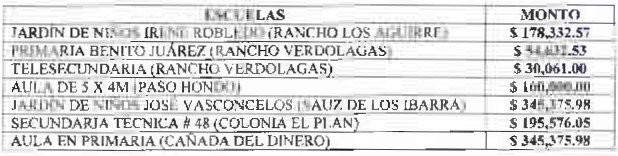 1..A:  .:.;U::.L:=A..:.;EN::::.:..:So.::E:.::C:.U::NDc:.= A.:..:R=IA-:("-'E.:.:.L .=D.l::::::.S::P.:..::E:.o.:R::::D.l.C,:.J!O: :::. )'--	--- --	-'-- S 345,57 .'iLj[lRF.;;-. ::,-AJ=E'--- ---------t-MONTO,ll.Nro CQ.,. f IERCK IO2017 (REMAN FNTE ::!016)'ltHA'BlLITACIÓN OF. RED DE DRENA .ffi SANITARiO J>RIV. R10	S t.U,OOO .OO:>;	: 6	- --------------------'------...1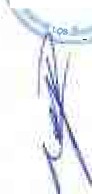 >«:"e'"' A	PA'l!'U: O  '	--:=:-:-:-=---t-  M O"'"'  M  r'-M!e	M't'iMF.NTAC	ACCESO PlUMARIA MlGUU HIDALGO	$ 333,0:::7==::--:='A;;&¡;I:JA P.OTA  1 '	:-:-:'----   --+-M:,;O;:;.NTO"'fi:RFO'lfR1r;JN POZO PROFUNDO t	SANTA <:cCn .lA	.$ 1.8601000.00líi'GEA DF. AGUA EN PEÑfiSbt:: LEON	·	·	Sl (I.IIOU.OO	JIJWfAJ3	CIÓ1::1.fl:..A	>   1ABIL!'M	 	"'\-	. 	S l ...ttO\IHIIIACl;f.RDO.- POR 13 TRF.CI::. VOTOS A FAVOR. V 01 !JNA ..O.IlSTENClO" DE lOS REG IDORES PRfSf.l\;Tc . QUE! CORRESPONDE A fiNA AYORIA CAl.IrJCADA. S.E APHC'EB A V RATIFICAN EJj LO GerERAt.  't':'\S "OBRA.S  A  CONTINUACI0'-1 NSCIUl AS:                               .                                                .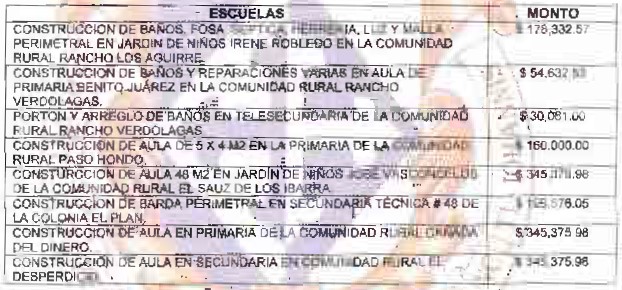 -- -bFiEHAJ!!	M.o.NaiTE Uflw(CIO W!L_	.,	MONTOlnt,j:jijjjLrr ó"tl f!.íEREOOE DRt:ÑA.JE S...UTARIO PRJv. RIO SAN. ..UU:-:-::-:;  ---- $,.:1;:G:,;-pc..¡·.	·,PAVIMENTO	··	,. -	-MONTÓ'rP"A.:-Vl""M'=E:,NT::;A"'C;::;I;:;-ON::-:-E;=:NC:"bC:iiC RfTO · tiLICO EN· GES() r'fIMAR,.A-:;·------33-3,026AOUA POTABLE	MONTOCONSTRUCCION,  PERFORACION  Y  EQUIPAMIENTO   POZOSANTA CECILIAPROFUNDO EN	S 1,800.000 00CONSTRUCCJON DE. REO DE LINEA DE AGUA EN COMUNIDAD RURA   PENAS         $ 250,000,00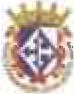 OELEON	.-REHAall!TACION PLANTA POTABIUZADORA	$ 1 200.000.00TOT.4L PRJOIUl..IJ)O = 5 !',J'79,7!'i6.49EN LO PAR'IJC ULAR. Sr. SOU CITA Al. ING. AB E.L OLMOS ,'\NORADE, VIREC'IOR DE COPLADEMl.JN . PRESE:-. TE ANTE ESTG PLF.-:-.;o DEL A YI JN'II\ Ml EN TO, J::N L <\ PROXIMARF.IJNIONORDINARIADE.AYUNTAMIENTO.UNINFORMED'ETALLADODE CAl>A l.O DF.l..OS PROY I:.CTOS DF CAU A UNA DF. LAS OBRAS RA'I1FI CADAS EN EL PRF.SE"'TE PUNTO 01: 1\CUEROO. C:úf' FUNDA MENTO EN WS ARTICULO" 35. 37 FRACClON 11 Y IV: 38 FRACCION VJII; 38 RIS; 47 fRAC'('ION 11 Y Xl: 124, 125 "r 126 Olo' LA LEY OEL GOBIERN O Y U\ ADMlNlS1 RAC'ION PllBllCA Mt.Jli,'ICIJ>AI. DEL f.STAOO DE JALISCO: AKTÍCULO 0 5 FR.ACCION VI. Y DEMAS APLICABLES DI;: LA LEY OE HACLEl' lJA MI JNJCIPAL DF.L ESTADO DF. JALISCO.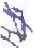 ASUi'oTO GL"o¡[JV.L i.. EL C. J OSE DE J E.SUS GAI.I.ARUU FLO R F-S. DIRECTO R DEI'ARQUF.S Y  JAIWIN .I:.S, MRDlA  TE SU OFKIO NU MERO 032-HM3/AY/..101 7, OE FECHA#"Toc o4-.,	0.I:. MARZO DEL 2017. SOUCITA PARA SU ANALISIS Y APKO"BACIO:'Ii LA COMPRA.l'	T.	Ó\\\vN CORTADOR DE CES.I'¡,O TrPO TRACTORC"ITO, MARCA J HúHl\ Dr r.R.E. MOD.J	LT\,<5.  DE	0.  Ul:.  SERrt:   MOLI 558059569,   POR   LA   CANT'tD.q,D   OF.  $49,500.00'\: .	( CÚAR I:.'NTA Y NU [V E IVIJL Qli!\'IEN TOS P SOS 00/ 100 M ,N J. OE SF.R >\PKOBA fOR IA,, .  &[y1,".. r ·•oeSU ilf:SPUESTA. ESTA EROGACION SE'.RJ A RE A LIZADA DF. LA CUEN TA Dr.STII\'ADA0"'	"""'"STO CORRIENT.I:: Y  C'0NTABILIZADA  F.N lA PARf lDA  PRESUPUESTA !.  69 D.l:.0e1..- ...-. r lliliS !::QUIPOS Y StRIA ASIOSADA /<L Ol:.'l'ARTA	O OE PARQUES Y J.'\RDINUS.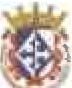 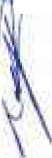 ACU:.IU>O.- POR 1 3 TRJOCE VOTOS A FAVOR Df. LOS RJ::GJUOIU!S PRESI:...,TES. QUE COR R ESPONOl: A .UNA MA YORl A CA!..IF I<; AO.' , SE NTE GA tA  Ci.1M PRA  Oc  UN C0R TADOR  DE CBSPED U.SADO  'JIPO  TRACTORCtl'O,  MAR\A  j¡. OH  DEC RE. MOD. LTI 55.DE NO. OF.. SERI!:. MObl S58ú511569. CON Fl.INDAMEN  fO EN  LOS ARTICUI.OS JS, 37 FRACCION 11, \',X Y  XIII: 38 FRACCION  lll ; 47 f RACCJON  VJ  Y  XI; Y  O  DE  LA  LEY Ol GOBIER !\'0 Y 1:-A. ADMrNISTRÁCtO,.;  POBLIC.A  MUNil U AL  D.I:.L  .ES'T:\DO  D J.".l J SCü.ASUNTO GEM RAL S.- LA LIC. NOR.\1. EtiZA I3ETH MAcfiAs AGUIRRE. DIRECTORA DE ClJl,TIJRA, .MEDIANTE SU OFlCIO ';D..tERO 063/0C'/201 . D.t: fEC::I-fA.2 1 DE MAkZO DEL 2017, SOLICITA  fA APR.OnADA .l.A f iRMA DEL C'Ot-."VF.NIO COlUtl:"-PONDIENTEAL APOYO PARA PAOO DE MA t TROS Dfl T'AUERES OE :C\S.\."DE. t'A C'L:Lrt.'RA . ELMISMO        1JSCÚRIR E  Cú:-.  LA SCCREl"AA.IA  D1i CLL'I JRA [)6lf .fsTADO,  F.N  .ELCUAL T:.I;.M tJNI.UPlO SP COM PROMETE .A APORTAR 1.1\ CANTIDA·P ( : $190,920.00(CttNTO' ·NOVf.NTA   MIL !·NOVI:.'C IHN'TOS   VEu-.1'  Pl'5.1pS).     ·lUI\J a5   Y    DJC:IIADf.PLNDE'<CJA P.S:fATA.L.;ii!NDRA tlNA APORTAC'l()N ' DE 11 •f OoOO (Cl.EN I OCUA RENJA 'i SJETr: f-111., PESOS OIUIOO M. .1. LO N OR CON EJ.,.::.otiJ.ETfVO OE RECIHtR  Rf.qljRSOS  ESTATA I.t'." 1'             l APUYO    t,.'<\  TI'  Y  L'\JI lURA  F.>,;NUPTR'O M         lO.         -                              1  -.	..ACUERilO.- 'POR ·CATORCe VOTOS A FA\10}( Df. I.OS RÉGIJ)()R F.S !'MSENTES. QG'E C:ORRtSJ.'UNDE A l:NA UNANJ'M'lDAUY.SE AVT.flRlZA FACut.TAA .'\C (';ALEJ A-,r>RO Dt: .".ND.A Lül.ANO PRES!Ot::Ntt MUNLCl PAl AL I.IL:'PABL.Ó ESTfaA).J (iONZALt::Z RAMIRfJ. rSIND I C.:O MuNICIPAL, A.L Lc.P.f . RI<FAE L ,PA,OÚ.l.A ROllG ON FlfNCJONI\lll O EN CARGADO OE L  TAR.lA: DE.L..f-YI J N'CAM,t F)iiTO Y  \L C.P. SIXlO Al.,St,ÁljOJW VILL.\LOBOS CRUZ 1 f iJN CJONJlli.I O g;NCAIW A DO L>l:. LA HACIENDA,·M.r-JNI C:JPAL    C:()NCURRfR     .\   LA     l'l.Rll't tlr    OI::.L      CON VENIOC'ORRF<. ;PONDI81!tl'E cm. LA SP.CRF.TAIUA DE CULTUR A. DtL ESTA DO, POR lF.>: MON fO Uf HASTA LA CA"'TIDAD DE. $14 1.000.00 (('IE!j_'JD p.fÁR.ENTA Y SIFTI:.' MIL P'ESOS  001100  M .N.)..·A S• .t OMO' TAMP.IF.N   El.. tw'JtiN t¡pro  SE  COMPKOME.TE  AAI'ORTAR    LA   CANTIDAD   D t;   U'A0,920.M  c C'JF. ro· NOV ENTA   M lL   NOVEClF.m OSVEJ.t.. n:PEiSOS 00/ 100 M .N.); FIARA f.l. PAUO Oli INSTlÍ.UCTOH.ES DI: LOS J)JFF.RI'Xf f:STALLERES  ARTISTICOS,  PARA  EL  E.TF.RCICIO  HSCAL  20 17,  A SIMISMO  ESTE  H.-\Yl f!\TAMJ!:.NTO  QUWA C'Of\.'  EL  COMPRO  ISO DE  RF.ALIZAR  LA  'ENTREGA  OELISTAS DE ,-'ISISTENCIA. INFOR MES OIMESTRALF.S Y COMPROBACJONES OE PAGO A M'\S  TARDAR  EL   1 )  DE.   OI UEMB R F   DEL   2017.   CON   FG'NOA MI::.N1'0  EN   LOS A RTIC'U I.OS 35, 37, 38. 47.  52  FRAC CION  ll  Y  63  D I:.  LA  LE Y  DEL  GOl31fiRNO  Y  I.AADM IN ISTRAC[ON PUBLIC'A MUJ-; ICII'AL DEL U rAOO OF. J ALISCO.ASVNTO  GENERAL  9.- LA   r.        URMA  f.LlZABETH  MACIAS .'\GUIRRL. nJRELTO.RA Ut C'UlTURA.. MF.nlANTI:.' SL 01 ICI O NU M F.RO 063iU0'20 16. DE FECHA 2! DF. MA RZO DEL 20 17. SOLI CITA CON l:L OBJETlVO D E PARTICI P AR EN tL PROORAMA DE DESA.KROLLO CUL ruRAL M U NICIPAl.: CONSEJOS CIU OAD \l'J'OS, EN Ef.. CU AL LA SECRETARIA DE CULTURA .".POYA CON RF.Cl'RSO PARA PROYECTOS CU líURAL J::S ML);[(:I'PALES, SOLICITA L \. APROBACLOf\ DE LA CONFORMACJON DeL CO SEJO ML'NICIPA L DE C:liLTLJRA , LO ANTERIOR f'ARA F.STAR .EN POIB!LIDAD EN DICHA CONVO< .\ TORlA.'"' ..ACUE RDO.· POR 13 TRECE VOTOS A FAVOR DE LOS RP<IIOOR ES PRESENTES, QU E CORRI2SPOJ\.DE A I INA MAVORLA CALit'!CADA , SE AJ'RUEBA LA CONFORMA CION DEL CONSEJO MUNICIPAL I'>J: CUL11 1RA. CON EL OBJ El'J\.'0 DE PARllCIPA.R .EN EL PROGRAMA DE DESARROUO ClfLTURAL Ml/f'(/CIPAL: CONSEJOS CIUDA DANOS , oJiiN:lJAL LA SE.C'RI:::l ARJA OE nJT TURA APOYA CON REC'l.IRSO PARA PROYECTOS'lil'	.é(llt"\ M T.ES MLINI CIPALF.S: f'ACL'LT4NDO A 1..6, KF.GIDOKA ML'l-1CIPAL MIRA!#	fZtj\..	AR{'f.LA l:lECER.RA V I LLA. LA CONFORMJ\ CION DF.L MlSMO. E L CUAL DEBERA DE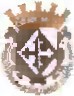 -   RF..S'E:NTARSE _<\! ;TE. ESTI1 PLENO Dl:.l AY UNTAMIENTO PAR A SU RATIFICACIO .';f	01\ IJ..INDA MENTO f.'lll LOS ARTICULOS 35. 37 f iV\CCION V Y TX; J& FRACCI0"!'-1 Y  Y7   Mv>r\A.,	f.:¡.:k BIS: 47 fRACC I ON l. JI Y V ll: 49 F,RA CCION In Y IV: Y 94 FRAC.CION XllJE l.A..:_"'1r-:: r-bo.E,L. GOBJERNO Y l.'\ A.DMINI STR:\CION PU"RI.ICA Ml.''IICIPA L DEl ESTADO DE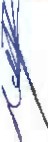 ASUNTO GENERAL 10.- EL r.JOSB DE JESUS Vl.ll.AlOSóS OLI VARE S. AIJXILI.'\R 06 PARQUES Y JARDINES, ME'DIM TI U F.SCRITO DB FECHA 16DE MARZO DI:.l 1017, SOLICITA APOYO PAR.'\ SOLVENTAR LOS (lAST ORIGINA LJOS POR EL FALL'GCIMIENTO DE SU ESPOSA L.'\ C. SOflA tNALLE ALV AREZ. DICHOS GASTI)S ASC'IF.N DEN A LA CANTIDAD DE $10,000.00 (L>It.l MIL PESO, 001100 M.l' \ACllERJ)Q.• POH. 13 TR.Eci'VOTOS A PAVOR DE LOS RWTOORI::.S · SENTES.. QUE CORRI:.S.PONOO A L");A MAYORIA CAJ.lFICADA, SE  At:tORJZA  O'TORUAR  AYUDA ECON OM IC'A POR !.A CANT IDAD DF.·$ 5,000.00 (CINCO 1\llL PE<;OS 00.'100 M .l'."• IVA INCLUIDO.  AJ.   C. JOS.E DE·.tESIJS VÍLLAÚ)I:lOS Ot,.IVJ\.Rf:  A lJXli.IA R  DE  rAROl!ES  YJARDINF.5.-'C'OMO . YUOA m:LOS" G "-STOS FUN ERARIO>:; DF s\ 1              •.\ LA FINADAC.      SOFJA..    L:VALI.F.      AL \1ARl!Z.     LA      AYUDI\      SE,._  OTOKGA RA'_-_MEDIJ\NTI:.     LAPRF. SIJNTACTON  OEL COMPROBANTe OR!iliNAr QÚ E G:U M PLA CON "U)S REQtriSfTUSFISCAJ.F.:<!  D.l!i  PROVEEDOR  QUE  "BRINDO  J:.L  stiWICTO  FUNBR"Ak.. F.MITIENDO\II EQI.JE' NOMINA.TJV6 ·PARA A BONO A CL.'ENTA DT!L "PRO.'\'lótOOR . CON H:NDA-MENT'O EN LOS. AKTit;;ULOS U,37 FRACCit)N JI Y tx. 4 f r.IÜQ:K)N XI; 80 Y 1.15 DE LA Lt."y llcL OOBILRNO  Y LA A.DMINISTIV.CiuN:Plll3tlCA MU C I PAL  DELESTA QU DE JAL-(SQ)'	·•	..	1'	'ASUNTO G.f::IIERAL 11.- LA C. MARIA t-PERA. NZA f-RANCO VAR6AS;"MEDIANT.6 SL.ESCRI TO·!;>E FE.éHA Df. ki:!CUl.lDO  16 Ot: MA RZO DF.L '2017.SOLICJTUV APOYO PARACUBRIR l.O!.' GASl'OS MF.DitOS ORIGINADOS D LOS E.STI.!OI98: RF.ALIZA DOS A Sl."ESPOSU EL q-.:OSE "COLUNG.4. FRANCO. GUAIU>A RASlJto .t. ..{,A--DEPENDI:.NCIA  DESTRO M'L fí'IPAL. [JJCilOS GASTOS ASCIEI'<ODi A LA C 11DAD DE $6859 1.25SESENT A Y OUJQ Mll..Qli}!I.1EN TOS NOVENTA. Y UN PESOS .2,-100 M.N.¡.'ACll f.ROO.- POR 14 ciToÍfeR V.QTOS A I'A VOR Df. t..ó$ RtOIDORES i'RF.SF.NTeS. QCECORRESPONDE  1\ U J'.'A  UNAl'l'M I..OAD; SE AL•TORlZA  UfO RG AR  AYUD/\  FCONOMICAPOR lA CANTIDAD DF. S 20,000.00 iVEINT E.·MLL .PESO 00!100 M.N.} IVA IN<"!.U IDO, ALA C. \liARlA ESPf.RANZA f RA!\'{'0 VAR.GAS, PARo\ ClJBRIR PARI'E OF. LOS GAHOSMEDICOS DE SU  f.SPOSO. F.l.  FINADO C. JOSF.  COLVI'GA FRANCO, QL:!EN FUESEGIJARL>A RAST.RO F. LA L>EPf:l'-lJEN CIA DE RASTR O Ml.JNICIPA L LA AY!)DA :i.E OTORGARA \IIF.D!ANTE LA PR.E.SE TACION DEL COMPKOBANT'E ORIGINAl QUE CUMPLA CON LOS RF.QVlSITOS FI SCALES M"TE LA J-tACIENDA MUNICIPAL. CON fliNDAMF.N IO EN LOS ARTICULOS J5. 37 FRACCION 11 Y 1X: 47 FRAC'CION XJ; RO Y115 DE LA L.r:.Y OEL C.OBI.t.RN O Y LA ADM IN ISTRAClON PUBLICA \iU"lCTPAL DF.L.!iST.._DO OE JALJS<...'O.ASl!NTO Gf.NERA L U.- LA C. MAR IA I'SP RAN7.A FMNCO VARGAS, !'-1F.DlA."'ITE SU ESCRITO L>!:. FeCHA DF. RECLBI DO 21 Oc MA R ZO DEL 20\7, SOI.ICI I,\ SIJ APOYO PARA CIJBRlR LOS GASTOS rUNilRARlOS DF. SU ESPOSO I::!L C. JOSE COLUNOA FRA."'CO EL CUAL LABORABA EN ESTE AYIJNTA.\HENTO CON EL PUF.STO DF. GUAR O.'\ RASTR O EN LA DIK!:.C('ION D E RASTJ<.O MUNICIPA L, DICHOS GASTOS 1\SCII::NDEN A LA CANTIDAD DE.$ 32,000.00 (TREI NTA V DOS MJL PESOS 001100 M .N.).,\CLIEJWO.·POR 14 CATOR CE VOTOS A FAVOR DE LOS REGIDORES PRESFNTES.Qt:E CORRESPONDE A(. ?-,.-\ UNANIMIDAIJ , SE Al"WRJZA OTORG AR AYUDA F.CO'."O IICA POR LA C'ANTIDAD DE $ 14.500.00 (CATORCE MIL QLII'-, IENTOS PESOS 00/lOU M .:q!VA INCLUIDO, A  LA  C.  MARI A  ESPERANZA fRAN('O  VARGAS,  COMO AYUDA  DELOS GASTOS Fl..;-¡f.RARIOS Dl:. SL: ESPOSO EL FI N DO C. JOSE COtt)NGA FRA NCO, J:LCUAL LABORABA EN ESTE AYUNTA:\1II!NTO CON  EL PUESTO D'E GUARDA  RASTRO EN LA DIRF.Cr:JON l"lF. RA STRO MUNICIPAL. EL PRESENTE APOYO ECO:-..t> 11C O SE OTORGARA MEDIANTE LA PRESENTAl.I ON DEL COMPROflANTE ORfGJ'-t\l QUE CUMPLA CON LOS RF.QUISITOS f i8C:ALES OH 'I'ROVt:EDU R <)UE BRINIJO EL SERVICIO R.JNF.RAL. EMITlliNOO CHf.<)UE NOMINA HVO PARA ADOJ';'O .\ CllF.NTA DEL  I'ROVE.H>OR. <:ON  f UN DAMENTO  EN  lOS ARTI(.lfi'.OS 35, 37 FRACCION  TT  Y  IX;47  I'RACCION  XI:  80  Y  135  DR  LA  LEY  DEL  GOBIERNO  Y  LA ADMJ,JS'J'RACIONPl!BI.IC A Ml.JI.<1CJPAL DEL ESTADO D.E JALISCÓ:ASf MISMO COMO LO DISPtJf.STO EN El ARTICULO 68 Vt: LA LEY PARA LOS <:F.RVIDORI;S P.ÚBUCOS DE.L ESTADO  DE JALISCO Y   SUS MUNICI PIOS.XJH•• SEÑORES Rf.GlOORES .EN V1R I'UD QUE KA SIDO ,AGOTADO EL ORDEN DEL OlA. SE DE(LARA CONCLUIDA LA PRESENTE. SESIÓN. A lAS 12:18 OVCE HORAS CO IJit:CJCX'HO MINL:TOS DEL DI A DF. HQ.Y. CITANOO A SESION ORDIN A RIA DE AYUNTAMIENTO. CON F'UNDAMf.N'!O tN LO IJISPUESTO POR LO AIUICl.:LOS 29 Y31 DE LA LEY DE GOBIERNO Y LA ADMINI TRACION PUBLJCA. .MUNICII'AL DEL ESTADO DE JALISCO,  ARTICULO  21 I)EL Rf.GLA'\1ENTO J1i A VIJNTAMIEI\TO Y PORINSTR UCCIONES DBL PRESIIJENTE :M ICIPAL.C. ALEJANOR<:>  Dt: A.'iDA  LO/_<\ NO,EL DIA  11 DE A DRIL DEL 201 7. A Lí\"S Hl:OO DJEZ HORAS. EN F.L SAI,PN DE. SESIONF.SDE AYUNTAMIENTO, FIRM-'\ 0'\ DO LOS QUB EN ELLA INTERVINIERON , QUISIERON Y SUP!t:RUN HACERLO POR Y ANTE tl PRESIDf.'SlF. :.tvflJNlCfPAL QjiE AC11JA EN UNION   DT!L  SP.RVIDOR  PUBUCO  ENCARGAVO  bB .LA   SBCkETA.ItiÁ   Dt:  .ESTE.AYUNTAMTF '<TO QUE AUTORIZA Y DA fE.. EN CLIMPi.JMJENTO A LO QlSI'\JE$1O POR EL ARTK.'ULO 63 DE LA !:EY DEL GOBIF.RNO Y LA, AOMJNlS.TRAClON I'.!BI.ICA MUNICIPAL DEL EST'ADO Dr. J                                                                    ·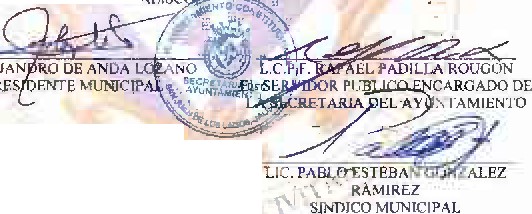 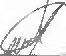 c.c. TÍÍARCT,LIAGUTIER.RRZi'iÑREGIDOR MUNICiP.AL. --..	_¿{	 	C.JOSE GUA.q  LUPE .BUENO MARI INElREGIDOR MUNICIPA le 11+4¡1-	CU<B;-,	{!_J\.11 it<.MAJ{CELA BECERRA VILLAR[GIDORA  M UNICI PALC. AN üt:L H.E	ANDEZ C	POSRH:IIDOR ML'N ICI PA!..MTR=f5hrltfi:lm.NOSO NAVA R RORtGLDORA ML:"<ICI PAL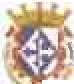 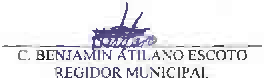 LIC.JESSi Á	=ETil PADJLLA   IJf!Ll>"NAREGIDOR.>\ MUNICIPALPágina 23 de 24\-.Nl-OC\\l¡¡.¿4M2 rbr,t--z::".'. · ·	1RÓ. JAVlTR  PA l)ll.LA LOPEZi	' >f>)	RF.GIDOR MIJ:t·dCIP >\L'C. Af>Rl.ANA fLOIU::S ZER.\1E OREGIDORA M UNICIPAL(	t{i.r.'$.	-	-	-nc E,.	· -"-e os'-""-J1R. AWJ"ONIO GALLARDO ALVA REZ-	4YCNTAM •	i:r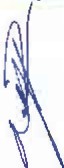 .,.z;;':'S"-REGIDOR Ml.;.,¡ICIPAL' lJR. flAVI	OF. ANDA DEM'JJAREGJ OOR MUNICIPAL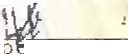 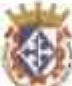 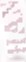 22 DE  MARZO DEL Afm 2017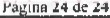 